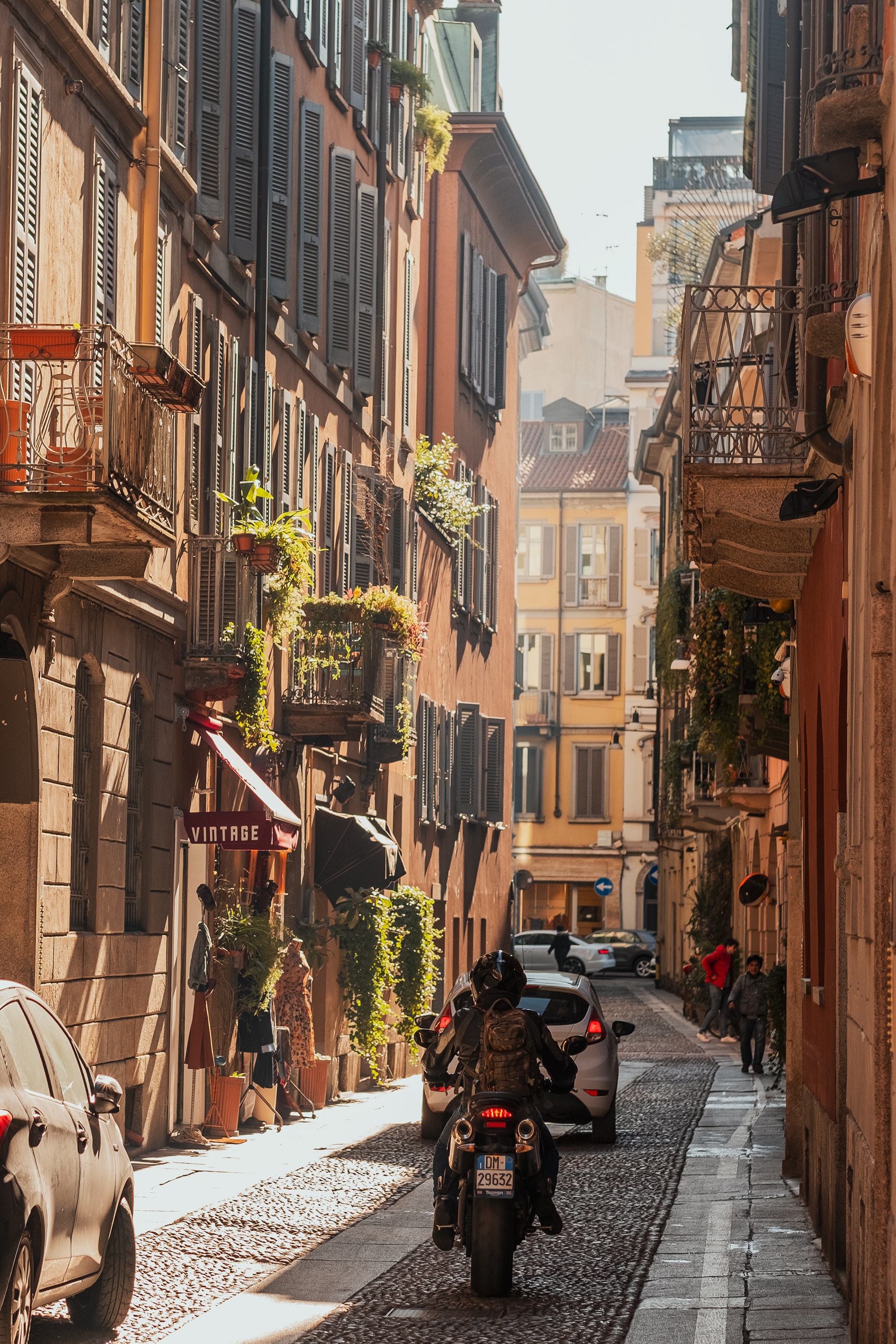 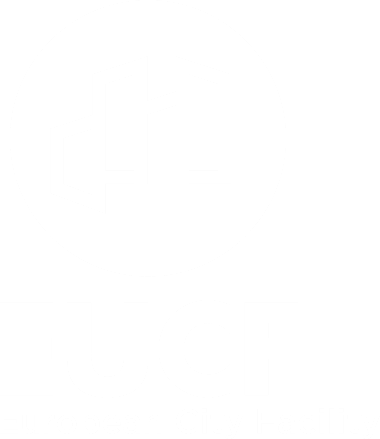 Nom du bénéficiaire de l’EUCFTITRE DU CONCEPT D’INVESTISSEMENTmois/ANNEECoordonnées Description du concept d'investissement proposéProjet 1AnnexesCoordonnées du bénéficiaire de l’EUCF Veuillez noter que les informations de contact fournies dans le modèle de concept d'investissement doivent correspondre à celles fournies dans le résumé du concept d'investissement dans la zone utilisateur du site web de l'EUCF.Coordonnées du bénéficiaire de l’EUCF Veuillez noter que les informations de contact fournies dans le modèle de concept d'investissement doivent correspondre à celles fournies dans le résumé du concept d'investissement dans la zone utilisateur du site web de l'EUCF.Nom de la commune ou de l'autorité locale, du groupement ou de l'entité publique locale regroupant des communes ou des autorités localesIdentifiant de la candidature(comme indiqué dans la zone utilisateur du site de l’EUCF)Nom de la personne de contact au sein de la commune/de l'autorité locale, du groupement ou de l'entité publique locale regroupant les communes/autorités localesOrganisationEntité juridique chargée de l'élaboration du concept d'investissementDépartement (au sein de la structure)Numéro de TVANuméro de TVA ou équivalent de l'entité légale chargée du développement du concept d'investissementNuméro, voie Code postale, VillePaysTéléphoneCourriel de la personne de contact à la commune/autorité locale, au groupement ou à l'entité publique locale agrégeant des communes/autorités localesCabinet de conseil (ou équivalent)Le cas échéant, veuillez fournir les coordonnées du cabinet de conseil (ou équivalent) qui soutient le développement du concept d'investissement, y compris le nom de la personne de contact, la société et l'adresse électronique.A propos du concept d'investissement proposéA propos du concept d'investissement proposéA propos du concept d'investissement proposéA propos du concept d'investissement proposéA propos du concept d'investissement proposéLieu(x) de mise en œuvre du concept d'investissementLieu(x) de mise en œuvre du concept d'investissementLieu(x) de mise en œuvre du concept d'investissementLieu(x) de mise en œuvre du concept d'investissementLieu(x) de mise en œuvre du concept d'investissementPaysPaysPaysVeuillez indiquer le pays dans lequel le concept d'investissement proposé sera implanté.Veuillez indiquer le pays dans lequel le concept d'investissement proposé sera implanté.Commune/autorité localeCommune/autorité localeCommune/autorité localeVeuillez indiquer le nom de la/des commune(s)/autorité(s) locale(s) où le concept d'investissement proposé sera implanté.Veuillez indiquer le nom de la/des commune(s)/autorité(s) locale(s) où le concept d'investissement proposé sera implanté.Durée de vieDurée de vieDurée de vieDurée de vieDurée de vieDate de lancement du concept d'investissementDate de lancement du concept d'investissementDate de lancement du concept d'investissementMM.YYYY(Si plusieurs projets sont prévus dans le cadre du concept d'investissement proposé, veuillez tenir compte de la date de démarrage du projet la plus proche).MM.YYYY(Si plusieurs projets sont prévus dans le cadre du concept d'investissement proposé, veuillez tenir compte de la date de démarrage du projet la plus proche).Date de fin du concept d'investissementDate de fin du concept d'investissementDate de fin du concept d'investissementMM.YYYY(Si plusieurs projets sont prévus dans le cadre du concept d'investissement proposé, veuillez tenir compte de la dernière date de fin de projet).MM.YYYY(Si plusieurs projets sont prévus dans le cadre du concept d'investissement proposé, veuillez tenir compte de la dernière date de fin de projet).Description du concept d'investissementDescription du concept d'investissementDescription du concept d'investissementDescription du concept d'investissementDescription du concept d'investissementVeuillez résumer brièvement les principaux éléments du concept d'investissement proposé dans une courte description. (environ 1000 caractères)Exemple : Le concept d'investissement proposé vise à rénover XX bâtiments résidentiels appartenant à la commune de XX afin de renforcer l'efficacité énergétique et la production d'énergie renouvelable grâce à l'installation de panneaux photovoltaïques intégrés au bâtiment. Ce programme de rénovation s'inscrit dans la stratégie de la commune de XX visant la neutralité climatique d'ici 2050 et il est prévu qu'il soit mis en œuvre en partenariat avec l'ESCO municipale XX, qui sera chargée de la conception et de l'installation de mesures d'économie d'énergie telles que le remplacement des systèmes de chauffage et de refroidissement et la mise à niveau du système d'éclairage vers des solutions plus efficientes. Le programme de rénovation sera dirigé par le département de XX au sein de l'administration de la commune et représente un investissement total de XX euros. La mise en œuvre est prévue pour l'automne 2023.Veuillez résumer brièvement les principaux éléments du concept d'investissement proposé dans une courte description. (environ 1000 caractères)Exemple : Le concept d'investissement proposé vise à rénover XX bâtiments résidentiels appartenant à la commune de XX afin de renforcer l'efficacité énergétique et la production d'énergie renouvelable grâce à l'installation de panneaux photovoltaïques intégrés au bâtiment. Ce programme de rénovation s'inscrit dans la stratégie de la commune de XX visant la neutralité climatique d'ici 2050 et il est prévu qu'il soit mis en œuvre en partenariat avec l'ESCO municipale XX, qui sera chargée de la conception et de l'installation de mesures d'économie d'énergie telles que le remplacement des systèmes de chauffage et de refroidissement et la mise à niveau du système d'éclairage vers des solutions plus efficientes. Le programme de rénovation sera dirigé par le département de XX au sein de l'administration de la commune et représente un investissement total de XX euros. La mise en œuvre est prévue pour l'automne 2023.Veuillez résumer brièvement les principaux éléments du concept d'investissement proposé dans une courte description. (environ 1000 caractères)Exemple : Le concept d'investissement proposé vise à rénover XX bâtiments résidentiels appartenant à la commune de XX afin de renforcer l'efficacité énergétique et la production d'énergie renouvelable grâce à l'installation de panneaux photovoltaïques intégrés au bâtiment. Ce programme de rénovation s'inscrit dans la stratégie de la commune de XX visant la neutralité climatique d'ici 2050 et il est prévu qu'il soit mis en œuvre en partenariat avec l'ESCO municipale XX, qui sera chargée de la conception et de l'installation de mesures d'économie d'énergie telles que le remplacement des systèmes de chauffage et de refroidissement et la mise à niveau du système d'éclairage vers des solutions plus efficientes. Le programme de rénovation sera dirigé par le département de XX au sein de l'administration de la commune et représente un investissement total de XX euros. La mise en œuvre est prévue pour l'automne 2023.Veuillez résumer brièvement les principaux éléments du concept d'investissement proposé dans une courte description. (environ 1000 caractères)Exemple : Le concept d'investissement proposé vise à rénover XX bâtiments résidentiels appartenant à la commune de XX afin de renforcer l'efficacité énergétique et la production d'énergie renouvelable grâce à l'installation de panneaux photovoltaïques intégrés au bâtiment. Ce programme de rénovation s'inscrit dans la stratégie de la commune de XX visant la neutralité climatique d'ici 2050 et il est prévu qu'il soit mis en œuvre en partenariat avec l'ESCO municipale XX, qui sera chargée de la conception et de l'installation de mesures d'économie d'énergie telles que le remplacement des systèmes de chauffage et de refroidissement et la mise à niveau du système d'éclairage vers des solutions plus efficientes. Le programme de rénovation sera dirigé par le département de XX au sein de l'administration de la commune et représente un investissement total de XX euros. La mise en œuvre est prévue pour l'automne 2023.Veuillez résumer brièvement les principaux éléments du concept d'investissement proposé dans une courte description. (environ 1000 caractères)Exemple : Le concept d'investissement proposé vise à rénover XX bâtiments résidentiels appartenant à la commune de XX afin de renforcer l'efficacité énergétique et la production d'énergie renouvelable grâce à l'installation de panneaux photovoltaïques intégrés au bâtiment. Ce programme de rénovation s'inscrit dans la stratégie de la commune de XX visant la neutralité climatique d'ici 2050 et il est prévu qu'il soit mis en œuvre en partenariat avec l'ESCO municipale XX, qui sera chargée de la conception et de l'installation de mesures d'économie d'énergie telles que le remplacement des systèmes de chauffage et de refroidissement et la mise à niveau du système d'éclairage vers des solutions plus efficientes. Le programme de rénovation sera dirigé par le département de XX au sein de l'administration de la commune et représente un investissement total de XX euros. La mise en œuvre est prévue pour l'automne 2023.Objectifs du concept d'investissement proposéObjectifs du concept d'investissement proposéObjectifs du concept d'investissement proposéObjectifs du concept d'investissement proposéObjectifs du concept d'investissement proposéVeuillez résumer les objectifs généraux et spécifiques à atteindre grâce au développement et à la mise en œuvre du concept d'investissement proposé.Exemple : L'objectif général du concept d'investissement proposé est de contribuer aux objectifs de la commune de XX en matière d'énergie durable et de réduction des émissions afin d'atteindre la neutralité climatique d'ici 2050, en mettant l'accent sur la rénovation des bâtiments résidentiels appartenant à la municipalité. Les objectifs spécifiques du concept d'investissement proposé sont les suivants- Réduction de la consommation d'énergie dans les bâtiments résidentiels appartenant à la commune par la mise en œuvre de mesures d'efficacité énergétique et l'intégration au bâtiment de systèmes photovoltaïques de XX GWh/an à XX GWh/an ; Réduction de XX tCO2eq/an des émissions de gaz à effet de serre du secteur du bâtiment dans la commune ; Amélioration des conditions de vie et réduction de la facture énergétique des habitants des bâtiments résidentiels de la commune ;Élaboration et mise en œuvre de campagnes de sensibilisation auprès des locataires des bâtiments appartenant à la commune inclus dans le projet et extrapolation des résultats de ces campagnes à d'autres bâtiments ;la montée en puissance du concept d'investissement proposé visant à rénover XX autres bâtiments résidentiels appartenant à la municipalité d'ici à 2040 ;Veuillez résumer les objectifs généraux et spécifiques à atteindre grâce au développement et à la mise en œuvre du concept d'investissement proposé.Exemple : L'objectif général du concept d'investissement proposé est de contribuer aux objectifs de la commune de XX en matière d'énergie durable et de réduction des émissions afin d'atteindre la neutralité climatique d'ici 2050, en mettant l'accent sur la rénovation des bâtiments résidentiels appartenant à la municipalité. Les objectifs spécifiques du concept d'investissement proposé sont les suivants- Réduction de la consommation d'énergie dans les bâtiments résidentiels appartenant à la commune par la mise en œuvre de mesures d'efficacité énergétique et l'intégration au bâtiment de systèmes photovoltaïques de XX GWh/an à XX GWh/an ; Réduction de XX tCO2eq/an des émissions de gaz à effet de serre du secteur du bâtiment dans la commune ; Amélioration des conditions de vie et réduction de la facture énergétique des habitants des bâtiments résidentiels de la commune ;Élaboration et mise en œuvre de campagnes de sensibilisation auprès des locataires des bâtiments appartenant à la commune inclus dans le projet et extrapolation des résultats de ces campagnes à d'autres bâtiments ;la montée en puissance du concept d'investissement proposé visant à rénover XX autres bâtiments résidentiels appartenant à la municipalité d'ici à 2040 ;Veuillez résumer les objectifs généraux et spécifiques à atteindre grâce au développement et à la mise en œuvre du concept d'investissement proposé.Exemple : L'objectif général du concept d'investissement proposé est de contribuer aux objectifs de la commune de XX en matière d'énergie durable et de réduction des émissions afin d'atteindre la neutralité climatique d'ici 2050, en mettant l'accent sur la rénovation des bâtiments résidentiels appartenant à la municipalité. Les objectifs spécifiques du concept d'investissement proposé sont les suivants- Réduction de la consommation d'énergie dans les bâtiments résidentiels appartenant à la commune par la mise en œuvre de mesures d'efficacité énergétique et l'intégration au bâtiment de systèmes photovoltaïques de XX GWh/an à XX GWh/an ; Réduction de XX tCO2eq/an des émissions de gaz à effet de serre du secteur du bâtiment dans la commune ; Amélioration des conditions de vie et réduction de la facture énergétique des habitants des bâtiments résidentiels de la commune ;Élaboration et mise en œuvre de campagnes de sensibilisation auprès des locataires des bâtiments appartenant à la commune inclus dans le projet et extrapolation des résultats de ces campagnes à d'autres bâtiments ;la montée en puissance du concept d'investissement proposé visant à rénover XX autres bâtiments résidentiels appartenant à la municipalité d'ici à 2040 ;Veuillez résumer les objectifs généraux et spécifiques à atteindre grâce au développement et à la mise en œuvre du concept d'investissement proposé.Exemple : L'objectif général du concept d'investissement proposé est de contribuer aux objectifs de la commune de XX en matière d'énergie durable et de réduction des émissions afin d'atteindre la neutralité climatique d'ici 2050, en mettant l'accent sur la rénovation des bâtiments résidentiels appartenant à la municipalité. Les objectifs spécifiques du concept d'investissement proposé sont les suivants- Réduction de la consommation d'énergie dans les bâtiments résidentiels appartenant à la commune par la mise en œuvre de mesures d'efficacité énergétique et l'intégration au bâtiment de systèmes photovoltaïques de XX GWh/an à XX GWh/an ; Réduction de XX tCO2eq/an des émissions de gaz à effet de serre du secteur du bâtiment dans la commune ; Amélioration des conditions de vie et réduction de la facture énergétique des habitants des bâtiments résidentiels de la commune ;Élaboration et mise en œuvre de campagnes de sensibilisation auprès des locataires des bâtiments appartenant à la commune inclus dans le projet et extrapolation des résultats de ces campagnes à d'autres bâtiments ;la montée en puissance du concept d'investissement proposé visant à rénover XX autres bâtiments résidentiels appartenant à la municipalité d'ici à 2040 ;Veuillez résumer les objectifs généraux et spécifiques à atteindre grâce au développement et à la mise en œuvre du concept d'investissement proposé.Exemple : L'objectif général du concept d'investissement proposé est de contribuer aux objectifs de la commune de XX en matière d'énergie durable et de réduction des émissions afin d'atteindre la neutralité climatique d'ici 2050, en mettant l'accent sur la rénovation des bâtiments résidentiels appartenant à la municipalité. Les objectifs spécifiques du concept d'investissement proposé sont les suivants- Réduction de la consommation d'énergie dans les bâtiments résidentiels appartenant à la commune par la mise en œuvre de mesures d'efficacité énergétique et l'intégration au bâtiment de systèmes photovoltaïques de XX GWh/an à XX GWh/an ; Réduction de XX tCO2eq/an des émissions de gaz à effet de serre du secteur du bâtiment dans la commune ; Amélioration des conditions de vie et réduction de la facture énergétique des habitants des bâtiments résidentiels de la commune ;Élaboration et mise en œuvre de campagnes de sensibilisation auprès des locataires des bâtiments appartenant à la commune inclus dans le projet et extrapolation des résultats de ces campagnes à d'autres bâtiments ;la montée en puissance du concept d'investissement proposé visant à rénover XX autres bâtiments résidentiels appartenant à la municipalité d'ici à 2040 ;Historique, contexte et justification du concept général d'investissementHistorique, contexte et justification du concept général d'investissementHistorique, contexte et justification du concept général d'investissementHistorique, contexte et justification du concept général d'investissementHistorique, contexte et justification du concept général d'investissementVeuillez décrire le contexte général et la motivation du concept d'investissement proposé. La description doit inclure des éléments tels que : les conditions générales du développement et de la mise en œuvre du concept d'investissement proposé, y compris les informations et statistiques pertinentes sur la zone de mise en œuvre et ses habitants ;le cadre politique pertinent s'appliquant au concept d'investissement, y compris les objectifs et les engagements politiques (par exemple, établis dans un Plan Climat ou un autre plan local sur le climat et/ou l'énergie) ;le contexte social dans lequel le concept d'investissement sera développé et mis en œuvre, en soulignant les principales particularités des communautés concernées, le cas échéant. les autres projets locaux potentiellement pertinents de l'organisation ou des organisations chef de file qui devraient être menés parallèlement au concept d'investissement prévu et qui compléteront ses activités et ses objectifs, le cas échéant.Documents justificatifs pouvant être soumis pour cette section :   Plan Climat ou autre plan local sur le climat et/ou l'énergie, autres stratégies et plans locaux/régionaux pertinents, rapports et statistiques sur la zone de mise en œuvre, informations complémentaires sur d'autres projets locaux pertinents (rapports, brochures, etc.).Veuillez décrire le contexte général et la motivation du concept d'investissement proposé. La description doit inclure des éléments tels que : les conditions générales du développement et de la mise en œuvre du concept d'investissement proposé, y compris les informations et statistiques pertinentes sur la zone de mise en œuvre et ses habitants ;le cadre politique pertinent s'appliquant au concept d'investissement, y compris les objectifs et les engagements politiques (par exemple, établis dans un Plan Climat ou un autre plan local sur le climat et/ou l'énergie) ;le contexte social dans lequel le concept d'investissement sera développé et mis en œuvre, en soulignant les principales particularités des communautés concernées, le cas échéant. les autres projets locaux potentiellement pertinents de l'organisation ou des organisations chef de file qui devraient être menés parallèlement au concept d'investissement prévu et qui compléteront ses activités et ses objectifs, le cas échéant.Documents justificatifs pouvant être soumis pour cette section :   Plan Climat ou autre plan local sur le climat et/ou l'énergie, autres stratégies et plans locaux/régionaux pertinents, rapports et statistiques sur la zone de mise en œuvre, informations complémentaires sur d'autres projets locaux pertinents (rapports, brochures, etc.).Veuillez décrire le contexte général et la motivation du concept d'investissement proposé. La description doit inclure des éléments tels que : les conditions générales du développement et de la mise en œuvre du concept d'investissement proposé, y compris les informations et statistiques pertinentes sur la zone de mise en œuvre et ses habitants ;le cadre politique pertinent s'appliquant au concept d'investissement, y compris les objectifs et les engagements politiques (par exemple, établis dans un Plan Climat ou un autre plan local sur le climat et/ou l'énergie) ;le contexte social dans lequel le concept d'investissement sera développé et mis en œuvre, en soulignant les principales particularités des communautés concernées, le cas échéant. les autres projets locaux potentiellement pertinents de l'organisation ou des organisations chef de file qui devraient être menés parallèlement au concept d'investissement prévu et qui compléteront ses activités et ses objectifs, le cas échéant.Documents justificatifs pouvant être soumis pour cette section :   Plan Climat ou autre plan local sur le climat et/ou l'énergie, autres stratégies et plans locaux/régionaux pertinents, rapports et statistiques sur la zone de mise en œuvre, informations complémentaires sur d'autres projets locaux pertinents (rapports, brochures, etc.).Veuillez décrire le contexte général et la motivation du concept d'investissement proposé. La description doit inclure des éléments tels que : les conditions générales du développement et de la mise en œuvre du concept d'investissement proposé, y compris les informations et statistiques pertinentes sur la zone de mise en œuvre et ses habitants ;le cadre politique pertinent s'appliquant au concept d'investissement, y compris les objectifs et les engagements politiques (par exemple, établis dans un Plan Climat ou un autre plan local sur le climat et/ou l'énergie) ;le contexte social dans lequel le concept d'investissement sera développé et mis en œuvre, en soulignant les principales particularités des communautés concernées, le cas échéant. les autres projets locaux potentiellement pertinents de l'organisation ou des organisations chef de file qui devraient être menés parallèlement au concept d'investissement prévu et qui compléteront ses activités et ses objectifs, le cas échéant.Documents justificatifs pouvant être soumis pour cette section :   Plan Climat ou autre plan local sur le climat et/ou l'énergie, autres stratégies et plans locaux/régionaux pertinents, rapports et statistiques sur la zone de mise en œuvre, informations complémentaires sur d'autres projets locaux pertinents (rapports, brochures, etc.).Veuillez décrire le contexte général et la motivation du concept d'investissement proposé. La description doit inclure des éléments tels que : les conditions générales du développement et de la mise en œuvre du concept d'investissement proposé, y compris les informations et statistiques pertinentes sur la zone de mise en œuvre et ses habitants ;le cadre politique pertinent s'appliquant au concept d'investissement, y compris les objectifs et les engagements politiques (par exemple, établis dans un Plan Climat ou un autre plan local sur le climat et/ou l'énergie) ;le contexte social dans lequel le concept d'investissement sera développé et mis en œuvre, en soulignant les principales particularités des communautés concernées, le cas échéant. les autres projets locaux potentiellement pertinents de l'organisation ou des organisations chef de file qui devraient être menés parallèlement au concept d'investissement prévu et qui compléteront ses activités et ses objectifs, le cas échéant.Documents justificatifs pouvant être soumis pour cette section :   Plan Climat ou autre plan local sur le climat et/ou l'énergie, autres stratégies et plans locaux/régionaux pertinents, rapports et statistiques sur la zone de mise en œuvre, informations complémentaires sur d'autres projets locaux pertinents (rapports, brochures, etc.).Mesures d'impact attendues du concept d'investissement proposéMesures d'impact attendues du concept d'investissement proposéMesures d'impact attendues du concept d'investissement proposéMesures d'impact attendues du concept d'investissement proposéMesures d'impact attendues du concept d'investissement proposéVeuillez indiquer dans le tableau ci-dessous les impacts globaux attendus de la mise en œuvre du concept d'investissement.  Si d'autres impacts (sociaux, climatiques) sont prévus, veuillez les préciser.Si plusieurs projets s'appliquent, les chiffres ci-dessous doivent correspondre à la somme des chiffres estimés pour chaque projet individuel. Les mesures prévues permettant d'atteindre ces chiffres doivent être présentées en détail dans la section "Description des mesures prévues" pour chaque projet proposé. Dans le résumé IC de la zone utilisateur du site web de l'EUCF, les chiffres totaux du concept d'investissement pour chaque indicateur sont automatiquement calculés sur la base des mesures planifiées et des impacts attendus correspondants énumérés pour chaque projet proposé.Documents justificatifs pouvant être soumis pour cette section :   Audits énergétiques, analyses techniques et protocoles de calcul pour les impacts attendus en termes d'économies d'énergie, de production d'énergie renouvelable et d'émissions de GES évitées, y compris les hypothèses pertinentes, les niveaux de référence, les facteurs de conversion, etc.Veuillez indiquer dans le tableau ci-dessous les impacts globaux attendus de la mise en œuvre du concept d'investissement.  Si d'autres impacts (sociaux, climatiques) sont prévus, veuillez les préciser.Si plusieurs projets s'appliquent, les chiffres ci-dessous doivent correspondre à la somme des chiffres estimés pour chaque projet individuel. Les mesures prévues permettant d'atteindre ces chiffres doivent être présentées en détail dans la section "Description des mesures prévues" pour chaque projet proposé. Dans le résumé IC de la zone utilisateur du site web de l'EUCF, les chiffres totaux du concept d'investissement pour chaque indicateur sont automatiquement calculés sur la base des mesures planifiées et des impacts attendus correspondants énumérés pour chaque projet proposé.Documents justificatifs pouvant être soumis pour cette section :   Audits énergétiques, analyses techniques et protocoles de calcul pour les impacts attendus en termes d'économies d'énergie, de production d'énergie renouvelable et d'émissions de GES évitées, y compris les hypothèses pertinentes, les niveaux de référence, les facteurs de conversion, etc.Veuillez indiquer dans le tableau ci-dessous les impacts globaux attendus de la mise en œuvre du concept d'investissement.  Si d'autres impacts (sociaux, climatiques) sont prévus, veuillez les préciser.Si plusieurs projets s'appliquent, les chiffres ci-dessous doivent correspondre à la somme des chiffres estimés pour chaque projet individuel. Les mesures prévues permettant d'atteindre ces chiffres doivent être présentées en détail dans la section "Description des mesures prévues" pour chaque projet proposé. Dans le résumé IC de la zone utilisateur du site web de l'EUCF, les chiffres totaux du concept d'investissement pour chaque indicateur sont automatiquement calculés sur la base des mesures planifiées et des impacts attendus correspondants énumérés pour chaque projet proposé.Documents justificatifs pouvant être soumis pour cette section :   Audits énergétiques, analyses techniques et protocoles de calcul pour les impacts attendus en termes d'économies d'énergie, de production d'énergie renouvelable et d'émissions de GES évitées, y compris les hypothèses pertinentes, les niveaux de référence, les facteurs de conversion, etc.Veuillez indiquer dans le tableau ci-dessous les impacts globaux attendus de la mise en œuvre du concept d'investissement.  Si d'autres impacts (sociaux, climatiques) sont prévus, veuillez les préciser.Si plusieurs projets s'appliquent, les chiffres ci-dessous doivent correspondre à la somme des chiffres estimés pour chaque projet individuel. Les mesures prévues permettant d'atteindre ces chiffres doivent être présentées en détail dans la section "Description des mesures prévues" pour chaque projet proposé. Dans le résumé IC de la zone utilisateur du site web de l'EUCF, les chiffres totaux du concept d'investissement pour chaque indicateur sont automatiquement calculés sur la base des mesures planifiées et des impacts attendus correspondants énumérés pour chaque projet proposé.Documents justificatifs pouvant être soumis pour cette section :   Audits énergétiques, analyses techniques et protocoles de calcul pour les impacts attendus en termes d'économies d'énergie, de production d'énergie renouvelable et d'émissions de GES évitées, y compris les hypothèses pertinentes, les niveaux de référence, les facteurs de conversion, etc.Veuillez indiquer dans le tableau ci-dessous les impacts globaux attendus de la mise en œuvre du concept d'investissement.  Si d'autres impacts (sociaux, climatiques) sont prévus, veuillez les préciser.Si plusieurs projets s'appliquent, les chiffres ci-dessous doivent correspondre à la somme des chiffres estimés pour chaque projet individuel. Les mesures prévues permettant d'atteindre ces chiffres doivent être présentées en détail dans la section "Description des mesures prévues" pour chaque projet proposé. Dans le résumé IC de la zone utilisateur du site web de l'EUCF, les chiffres totaux du concept d'investissement pour chaque indicateur sont automatiquement calculés sur la base des mesures planifiées et des impacts attendus correspondants énumérés pour chaque projet proposé.Documents justificatifs pouvant être soumis pour cette section :   Audits énergétiques, analyses techniques et protocoles de calcul pour les impacts attendus en termes d'économies d'énergie, de production d'énergie renouvelable et d'émissions de GES évitées, y compris les hypothèses pertinentes, les niveaux de référence, les facteurs de conversion, etc.Mesure de l'impactMesure de l'impactImpacts attendus - Concept d'investissementImpacts attendus - Concept d'investissementUnitéCO2 évitéCO2 évitétCO2eq/anÉconomies d'énergieÉconomies d'énergieGWh/anProduction d'énergie renouvelable (Énergie produite)Production d'énergie renouvelable (Énergie produite)GWh/anÉconomies d'énergie/ Énergie produiteÉconomies d'énergie/ Énergie produiteEURCréation d'emploisCréation d'emploisemploisCoûts d'investissementCoûts d'investissementEURAutres impacts (sociaux, climatiques) du concept d'investissement proposéAutres impacts (sociaux, climatiques) du concept d'investissement proposéAutres impacts (sociaux, climatiques) du concept d'investissement proposéAutres impacts (sociaux, climatiques) du concept d'investissement proposéAutres impacts (sociaux, climatiques) du concept d'investissement proposéPar exemple, l'amélioration des conditions de vie et de travail des citoyens, la réduction de la pollution atmosphérique, les mesures d'adaptation, la conservation de l'eau, les contributions à l'économie circulaire, etc.Par exemple, l'amélioration des conditions de vie et de travail des citoyens, la réduction de la pollution atmosphérique, les mesures d'adaptation, la conservation de l'eau, les contributions à l'économie circulaire, etc.Par exemple, l'amélioration des conditions de vie et de travail des citoyens, la réduction de la pollution atmosphérique, les mesures d'adaptation, la conservation de l'eau, les contributions à l'économie circulaire, etc.Par exemple, l'amélioration des conditions de vie et de travail des citoyens, la réduction de la pollution atmosphérique, les mesures d'adaptation, la conservation de l'eau, les contributions à l'économie circulaire, etc.Par exemple, l'amélioration des conditions de vie et de travail des citoyens, la réduction de la pollution atmosphérique, les mesures d'adaptation, la conservation de l'eau, les contributions à l'économie circulaire, etc.ProjetsProjetsProjetsProjetsProjetsSi le concept d'investissement proposé comprend différents volets de développement, de mise en œuvre et de financement des mesures prévues, ceux-ci peuvent être regroupés en différents projets.Projet(s) désignent des composantes ou des subdivisions spécifiques d'un concept d'investissement plus large, qui sont distinctes et gérables par elles-mêmes. Il s'agit d'ensembles de mesures plus restreints et plus ciblés au sein du concept global, ayant leurs propres objectifs, résultats, ressources et calendriers. En outre, un projet est évalué individuellement au sein du concept d'investissement lorsqu'il existe des différences significatives dans les activités/services clés, les bénéficiaires, les partenaires clés, la chaîne de valeur, la proposition de valeur, les flux de revenus et de coûts, ainsi que dans l'origine des ressources clés. L'organisation des différentes composantes d'un concept d'investissement en différents projets contribue à une meilleure coordination et à un meilleur contrôle, ainsi qu'à une structure de financement et à une affectation des ressources plus cohérentes.Veuillez indiquer dans le tableau ci-dessous les différents projets couverts par le concept d'investissement proposé. Des lignes supplémentaires peuvent être ajoutées pour d'autres projets, si nécessaire.S'il est prévu que toutes les mesures envisagées soient développées, mises en œuvre et financées dans le cadre du même projet, veuillez fournir les informations requises pour le concept d'investissement dans son ensemble sous "Projet 1".Exemples : “Projet 1” :  Rénovation énergétique de logements communaux dans le XXème arrondissementAperçu du projet 1 :  Le projet se concentre sur la rénovation de XX bâtiments résidentiels communaux dans le quartier XX, englobant un total de XX unités de logement. Le projet vise à réduire la consommation d'électricité et les émissions de gaz à effet de serre des logements sociaux communaux et implique de multiples interventions sur les bâtiments concernés, notamment l'isolation thermique des façades, le remplacement des systèmes de chauffage inefficaces et l'intégration de systèmes solaires photovoltaïques intégrés au bâtiment. La commune de XX est l'organisation chef de file dans l'élaboration et la mise en œuvre du projet, travaillant en collaboration avec les propriétaires et les locataires par l'intermédiaire de l'association de quartier XX. Le projet a un coût total de XX euros et sera cofinancé par une combinaison de fonds locaux et nationaux, tels que XX et XX, ainsi que par la contribution des propriétaires. La mise en œuvre du projet devrait commencer le MM. YYYY et durera XX mois jusqu'à son achèvement.“Projet 2” :  Éclairage public économe en énergie dans XX communeAperçu du projet 2 :  Le projet vise à minimiser la consommation d'électricité et les émissions de gaz à effet de serre liées à l'éclairage public dans la commune de XX. Les mesures prévues comprennent le remplacement des ampoules inefficaces par la technologie LED dans l'éclairage public et les feux de circulation, ainsi que l'intégration de sources d'énergie renouvelables dans les systèmes d'éclairage public de certains parcs municipaux. La première phase du projet se concentre sur le quartier XX et le parc XX. Au cours des prochaines étapes de mise en œuvre, les mesures seront étendues à d'autres XX quartiers et à un total de XX parcs municipaux. Le projet a un coût de XX euros et sera mis en œuvre par la commune en coopération avec la société de services énergétiques XX grâce à une combinaison de programmes de financement, y compris un contrat de performance énergétique et des fonds locaux.Si le concept d'investissement proposé comprend différents volets de développement, de mise en œuvre et de financement des mesures prévues, ceux-ci peuvent être regroupés en différents projets.Projet(s) désignent des composantes ou des subdivisions spécifiques d'un concept d'investissement plus large, qui sont distinctes et gérables par elles-mêmes. Il s'agit d'ensembles de mesures plus restreints et plus ciblés au sein du concept global, ayant leurs propres objectifs, résultats, ressources et calendriers. En outre, un projet est évalué individuellement au sein du concept d'investissement lorsqu'il existe des différences significatives dans les activités/services clés, les bénéficiaires, les partenaires clés, la chaîne de valeur, la proposition de valeur, les flux de revenus et de coûts, ainsi que dans l'origine des ressources clés. L'organisation des différentes composantes d'un concept d'investissement en différents projets contribue à une meilleure coordination et à un meilleur contrôle, ainsi qu'à une structure de financement et à une affectation des ressources plus cohérentes.Veuillez indiquer dans le tableau ci-dessous les différents projets couverts par le concept d'investissement proposé. Des lignes supplémentaires peuvent être ajoutées pour d'autres projets, si nécessaire.S'il est prévu que toutes les mesures envisagées soient développées, mises en œuvre et financées dans le cadre du même projet, veuillez fournir les informations requises pour le concept d'investissement dans son ensemble sous "Projet 1".Exemples : “Projet 1” :  Rénovation énergétique de logements communaux dans le XXème arrondissementAperçu du projet 1 :  Le projet se concentre sur la rénovation de XX bâtiments résidentiels communaux dans le quartier XX, englobant un total de XX unités de logement. Le projet vise à réduire la consommation d'électricité et les émissions de gaz à effet de serre des logements sociaux communaux et implique de multiples interventions sur les bâtiments concernés, notamment l'isolation thermique des façades, le remplacement des systèmes de chauffage inefficaces et l'intégration de systèmes solaires photovoltaïques intégrés au bâtiment. La commune de XX est l'organisation chef de file dans l'élaboration et la mise en œuvre du projet, travaillant en collaboration avec les propriétaires et les locataires par l'intermédiaire de l'association de quartier XX. Le projet a un coût total de XX euros et sera cofinancé par une combinaison de fonds locaux et nationaux, tels que XX et XX, ainsi que par la contribution des propriétaires. La mise en œuvre du projet devrait commencer le MM. YYYY et durera XX mois jusqu'à son achèvement.“Projet 2” :  Éclairage public économe en énergie dans XX communeAperçu du projet 2 :  Le projet vise à minimiser la consommation d'électricité et les émissions de gaz à effet de serre liées à l'éclairage public dans la commune de XX. Les mesures prévues comprennent le remplacement des ampoules inefficaces par la technologie LED dans l'éclairage public et les feux de circulation, ainsi que l'intégration de sources d'énergie renouvelables dans les systèmes d'éclairage public de certains parcs municipaux. La première phase du projet se concentre sur le quartier XX et le parc XX. Au cours des prochaines étapes de mise en œuvre, les mesures seront étendues à d'autres XX quartiers et à un total de XX parcs municipaux. Le projet a un coût de XX euros et sera mis en œuvre par la commune en coopération avec la société de services énergétiques XX grâce à une combinaison de programmes de financement, y compris un contrat de performance énergétique et des fonds locaux.Si le concept d'investissement proposé comprend différents volets de développement, de mise en œuvre et de financement des mesures prévues, ceux-ci peuvent être regroupés en différents projets.Projet(s) désignent des composantes ou des subdivisions spécifiques d'un concept d'investissement plus large, qui sont distinctes et gérables par elles-mêmes. Il s'agit d'ensembles de mesures plus restreints et plus ciblés au sein du concept global, ayant leurs propres objectifs, résultats, ressources et calendriers. En outre, un projet est évalué individuellement au sein du concept d'investissement lorsqu'il existe des différences significatives dans les activités/services clés, les bénéficiaires, les partenaires clés, la chaîne de valeur, la proposition de valeur, les flux de revenus et de coûts, ainsi que dans l'origine des ressources clés. L'organisation des différentes composantes d'un concept d'investissement en différents projets contribue à une meilleure coordination et à un meilleur contrôle, ainsi qu'à une structure de financement et à une affectation des ressources plus cohérentes.Veuillez indiquer dans le tableau ci-dessous les différents projets couverts par le concept d'investissement proposé. Des lignes supplémentaires peuvent être ajoutées pour d'autres projets, si nécessaire.S'il est prévu que toutes les mesures envisagées soient développées, mises en œuvre et financées dans le cadre du même projet, veuillez fournir les informations requises pour le concept d'investissement dans son ensemble sous "Projet 1".Exemples : “Projet 1” :  Rénovation énergétique de logements communaux dans le XXème arrondissementAperçu du projet 1 :  Le projet se concentre sur la rénovation de XX bâtiments résidentiels communaux dans le quartier XX, englobant un total de XX unités de logement. Le projet vise à réduire la consommation d'électricité et les émissions de gaz à effet de serre des logements sociaux communaux et implique de multiples interventions sur les bâtiments concernés, notamment l'isolation thermique des façades, le remplacement des systèmes de chauffage inefficaces et l'intégration de systèmes solaires photovoltaïques intégrés au bâtiment. La commune de XX est l'organisation chef de file dans l'élaboration et la mise en œuvre du projet, travaillant en collaboration avec les propriétaires et les locataires par l'intermédiaire de l'association de quartier XX. Le projet a un coût total de XX euros et sera cofinancé par une combinaison de fonds locaux et nationaux, tels que XX et XX, ainsi que par la contribution des propriétaires. La mise en œuvre du projet devrait commencer le MM. YYYY et durera XX mois jusqu'à son achèvement.“Projet 2” :  Éclairage public économe en énergie dans XX communeAperçu du projet 2 :  Le projet vise à minimiser la consommation d'électricité et les émissions de gaz à effet de serre liées à l'éclairage public dans la commune de XX. Les mesures prévues comprennent le remplacement des ampoules inefficaces par la technologie LED dans l'éclairage public et les feux de circulation, ainsi que l'intégration de sources d'énergie renouvelables dans les systèmes d'éclairage public de certains parcs municipaux. La première phase du projet se concentre sur le quartier XX et le parc XX. Au cours des prochaines étapes de mise en œuvre, les mesures seront étendues à d'autres XX quartiers et à un total de XX parcs municipaux. Le projet a un coût de XX euros et sera mis en œuvre par la commune en coopération avec la société de services énergétiques XX grâce à une combinaison de programmes de financement, y compris un contrat de performance énergétique et des fonds locaux.Si le concept d'investissement proposé comprend différents volets de développement, de mise en œuvre et de financement des mesures prévues, ceux-ci peuvent être regroupés en différents projets.Projet(s) désignent des composantes ou des subdivisions spécifiques d'un concept d'investissement plus large, qui sont distinctes et gérables par elles-mêmes. Il s'agit d'ensembles de mesures plus restreints et plus ciblés au sein du concept global, ayant leurs propres objectifs, résultats, ressources et calendriers. En outre, un projet est évalué individuellement au sein du concept d'investissement lorsqu'il existe des différences significatives dans les activités/services clés, les bénéficiaires, les partenaires clés, la chaîne de valeur, la proposition de valeur, les flux de revenus et de coûts, ainsi que dans l'origine des ressources clés. L'organisation des différentes composantes d'un concept d'investissement en différents projets contribue à une meilleure coordination et à un meilleur contrôle, ainsi qu'à une structure de financement et à une affectation des ressources plus cohérentes.Veuillez indiquer dans le tableau ci-dessous les différents projets couverts par le concept d'investissement proposé. Des lignes supplémentaires peuvent être ajoutées pour d'autres projets, si nécessaire.S'il est prévu que toutes les mesures envisagées soient développées, mises en œuvre et financées dans le cadre du même projet, veuillez fournir les informations requises pour le concept d'investissement dans son ensemble sous "Projet 1".Exemples : “Projet 1” :  Rénovation énergétique de logements communaux dans le XXème arrondissementAperçu du projet 1 :  Le projet se concentre sur la rénovation de XX bâtiments résidentiels communaux dans le quartier XX, englobant un total de XX unités de logement. Le projet vise à réduire la consommation d'électricité et les émissions de gaz à effet de serre des logements sociaux communaux et implique de multiples interventions sur les bâtiments concernés, notamment l'isolation thermique des façades, le remplacement des systèmes de chauffage inefficaces et l'intégration de systèmes solaires photovoltaïques intégrés au bâtiment. La commune de XX est l'organisation chef de file dans l'élaboration et la mise en œuvre du projet, travaillant en collaboration avec les propriétaires et les locataires par l'intermédiaire de l'association de quartier XX. Le projet a un coût total de XX euros et sera cofinancé par une combinaison de fonds locaux et nationaux, tels que XX et XX, ainsi que par la contribution des propriétaires. La mise en œuvre du projet devrait commencer le MM. YYYY et durera XX mois jusqu'à son achèvement.“Projet 2” :  Éclairage public économe en énergie dans XX communeAperçu du projet 2 :  Le projet vise à minimiser la consommation d'électricité et les émissions de gaz à effet de serre liées à l'éclairage public dans la commune de XX. Les mesures prévues comprennent le remplacement des ampoules inefficaces par la technologie LED dans l'éclairage public et les feux de circulation, ainsi que l'intégration de sources d'énergie renouvelables dans les systèmes d'éclairage public de certains parcs municipaux. La première phase du projet se concentre sur le quartier XX et le parc XX. Au cours des prochaines étapes de mise en œuvre, les mesures seront étendues à d'autres XX quartiers et à un total de XX parcs municipaux. Le projet a un coût de XX euros et sera mis en œuvre par la commune en coopération avec la société de services énergétiques XX grâce à une combinaison de programmes de financement, y compris un contrat de performance énergétique et des fonds locaux.Si le concept d'investissement proposé comprend différents volets de développement, de mise en œuvre et de financement des mesures prévues, ceux-ci peuvent être regroupés en différents projets.Projet(s) désignent des composantes ou des subdivisions spécifiques d'un concept d'investissement plus large, qui sont distinctes et gérables par elles-mêmes. Il s'agit d'ensembles de mesures plus restreints et plus ciblés au sein du concept global, ayant leurs propres objectifs, résultats, ressources et calendriers. En outre, un projet est évalué individuellement au sein du concept d'investissement lorsqu'il existe des différences significatives dans les activités/services clés, les bénéficiaires, les partenaires clés, la chaîne de valeur, la proposition de valeur, les flux de revenus et de coûts, ainsi que dans l'origine des ressources clés. L'organisation des différentes composantes d'un concept d'investissement en différents projets contribue à une meilleure coordination et à un meilleur contrôle, ainsi qu'à une structure de financement et à une affectation des ressources plus cohérentes.Veuillez indiquer dans le tableau ci-dessous les différents projets couverts par le concept d'investissement proposé. Des lignes supplémentaires peuvent être ajoutées pour d'autres projets, si nécessaire.S'il est prévu que toutes les mesures envisagées soient développées, mises en œuvre et financées dans le cadre du même projet, veuillez fournir les informations requises pour le concept d'investissement dans son ensemble sous "Projet 1".Exemples : “Projet 1” :  Rénovation énergétique de logements communaux dans le XXème arrondissementAperçu du projet 1 :  Le projet se concentre sur la rénovation de XX bâtiments résidentiels communaux dans le quartier XX, englobant un total de XX unités de logement. Le projet vise à réduire la consommation d'électricité et les émissions de gaz à effet de serre des logements sociaux communaux et implique de multiples interventions sur les bâtiments concernés, notamment l'isolation thermique des façades, le remplacement des systèmes de chauffage inefficaces et l'intégration de systèmes solaires photovoltaïques intégrés au bâtiment. La commune de XX est l'organisation chef de file dans l'élaboration et la mise en œuvre du projet, travaillant en collaboration avec les propriétaires et les locataires par l'intermédiaire de l'association de quartier XX. Le projet a un coût total de XX euros et sera cofinancé par une combinaison de fonds locaux et nationaux, tels que XX et XX, ainsi que par la contribution des propriétaires. La mise en œuvre du projet devrait commencer le MM. YYYY et durera XX mois jusqu'à son achèvement.“Projet 2” :  Éclairage public économe en énergie dans XX communeAperçu du projet 2 :  Le projet vise à minimiser la consommation d'électricité et les émissions de gaz à effet de serre liées à l'éclairage public dans la commune de XX. Les mesures prévues comprennent le remplacement des ampoules inefficaces par la technologie LED dans l'éclairage public et les feux de circulation, ainsi que l'intégration de sources d'énergie renouvelables dans les systèmes d'éclairage public de certains parcs municipaux. La première phase du projet se concentre sur le quartier XX et le parc XX. Au cours des prochaines étapes de mise en œuvre, les mesures seront étendues à d'autres XX quartiers et à un total de XX parcs municipaux. Le projet a un coût de XX euros et sera mis en œuvre par la commune en coopération avec la société de services énergétiques XX grâce à une combinaison de programmes de financement, y compris un contrat de performance énergétique et des fonds locaux.Projet 1Titre du “Projet 1”Titre du “Projet 1”Titre du “Projet 1”Titre du “Projet 1”Aperçu du projet 1Veuillez fournir un bref aperçu du sous-projet 1, y compris ses principaux objectifs, l'organisation (les organisations) chef(s) de file, le calendrier de mise en œuvre et la structure de financement globale.(environ 1000 caractères)Veuillez fournir un bref aperçu du sous-projet 1, y compris ses principaux objectifs, l'organisation (les organisations) chef(s) de file, le calendrier de mise en œuvre et la structure de financement globale.(environ 1000 caractères)Veuillez fournir un bref aperçu du sous-projet 1, y compris ses principaux objectifs, l'organisation (les organisations) chef(s) de file, le calendrier de mise en œuvre et la structure de financement globale.(environ 1000 caractères)Veuillez fournir un bref aperçu du sous-projet 1, y compris ses principaux objectifs, l'organisation (les organisations) chef(s) de file, le calendrier de mise en œuvre et la structure de financement globale.(environ 1000 caractères)Projet 2Titre du “Projet 2”Titre du “Projet 2”Titre du “Projet 2”Titre du “Projet 2”Aperçu du projetVeuillez fournir un bref aperçu du sous-projet 1, y compris ses principaux objectifs, l'organisation (les organisations) chef(s) de file, le calendrier de mise en œuvre et la structure de financement globale.(environ 1000 caractères)Veuillez fournir un bref aperçu du sous-projet 1, y compris ses principaux objectifs, l'organisation (les organisations) chef(s) de file, le calendrier de mise en œuvre et la structure de financement globale.(environ 1000 caractères)Veuillez fournir un bref aperçu du sous-projet 1, y compris ses principaux objectifs, l'organisation (les organisations) chef(s) de file, le calendrier de mise en œuvre et la structure de financement globale.(environ 1000 caractères)Veuillez fournir un bref aperçu du sous-projet 1, y compris ses principaux objectifs, l'organisation (les organisations) chef(s) de file, le calendrier de mise en œuvre et la structure de financement globale.(environ 1000 caractères)Projet 3Titre du “Projet 3”Titre du “Projet 3”Titre du “Projet 3”Titre du “Projet 3”Aperçu du projetVeuillez fournir un bref aperçu du sous-projet 1, y compris ses principaux objectifs, l'organisation (les organisations) chef(s) de file, le calendrier de mise en œuvre et la structure de financement globale.(environ 1000 caractères)Veuillez fournir un bref aperçu du sous-projet 1, y compris ses principaux objectifs, l'organisation (les organisations) chef(s) de file, le calendrier de mise en œuvre et la structure de financement globale.(environ 1000 caractères)Veuillez fournir un bref aperçu du sous-projet 1, y compris ses principaux objectifs, l'organisation (les organisations) chef(s) de file, le calendrier de mise en œuvre et la structure de financement globale.(environ 1000 caractères)Veuillez fournir un bref aperçu du sous-projet 1, y compris ses principaux objectifs, l'organisation (les organisations) chef(s) de file, le calendrier de mise en œuvre et la structure de financement globale.(environ 1000 caractères)Aperçu - Projet 1 Aperçu - Projet 1 Localisation du/des projet(s)Localisation du/des projet(s)PaysVeuillez sélectionner le pays dans lequel le projet proposé sera situéCommune/autorité localeVeuillez indiquer le nom de la/des commune(s)/autorité(s) locale(s) où le projet proposé sera situéDurée de vie du projetDurée de vie du projetLancement du projetMM.AAAALes revenus et les dépenses d'exploitation démarrentMM.AAAAFin du projetMM.AAAADurée de vie du projetannéesObjectifs du projetObjectifs du projetVeuillez résumer les objectifs généraux et spécifiques à atteindre grâce au développement et à la mise en œuvre du projet proposé.Veuillez résumer les objectifs généraux et spécifiques à atteindre grâce au développement et à la mise en œuvre du projet proposé.Mesures techniques envisagéesMesures techniques envisagéesVeuillez décrire les principales mesures techniques qu'il est prévu de mettre en œuvre dans le cadre du projet. Le cas échéant, veuillez faire référence à l'analyse technique potentielle réalisée pour le projet au cours de l'élaboration du concept d'investissement, par exemple les résultats des audits énergétiques, l'évaluation des options technologiques appropriées, etc.Documents justificatifs pouvant être soumis pour cette section :  Rapport des audits énergétiques réalisés pour le projet, analyse technique et études sur les options technologiques viables pour le projet, etc.Veuillez décrire les principales mesures techniques qu'il est prévu de mettre en œuvre dans le cadre du projet. Le cas échéant, veuillez faire référence à l'analyse technique potentielle réalisée pour le projet au cours de l'élaboration du concept d'investissement, par exemple les résultats des audits énergétiques, l'évaluation des options technologiques appropriées, etc.Documents justificatifs pouvant être soumis pour cette section :  Rapport des audits énergétiques réalisés pour le projet, analyse technique et études sur les options technologiques viables pour le projet, etc.Analyses du marché et obstaclesAnalyses du marché et obstaclesVeuillez décrire le :les conditions du marché et les concurrents potentiels qui s'appliquent au projet proposé les barrières et obstacles généraux du marché identifié pour le projet et la manière de combler ces lacunes.Documents justificatifs pouvant être soumis pour cette section :  Études de marché, analyses de clientèle, modélisation des choix, analyses SWOT réalisées pour le projet d'investissement proposé, etc.Veuillez décrire le :les conditions du marché et les concurrents potentiels qui s'appliquent au projet proposé les barrières et obstacles généraux du marché identifié pour le projet et la manière de combler ces lacunes.Documents justificatifs pouvant être soumis pour cette section :  Études de marché, analyses de clientèle, modélisation des choix, analyses SWOT réalisées pour le projet d'investissement proposé, etc.Reproduction et/ou élargissement du projet d'investissement proposéReproduction et/ou élargissement du projet d'investissement proposéVeuillez décrire comment le projet peut être reproduit dans d'autres contextes et/ou a le potentiel d'être élargi dans la région de mise en œuvre, en soulignant les partenaires potentiels qui peuvent être impliqués et auxquels il est fait référence :le potentiel de réplication interne/de mise à l'échelle du projet au sein de la commune/autorité locale, du groupement ou de l'entité publique locale regroupant des communes/autorités localesle potentiel d'expansion du projet, en associant d'autres organisations ; et/oula reproduction potentielle/envisagée du projet par d'autres dans des contextes différents.Veuillez décrire comment le projet peut être reproduit dans d'autres contextes et/ou a le potentiel d'être élargi dans la région de mise en œuvre, en soulignant les partenaires potentiels qui peuvent être impliqués et auxquels il est fait référence :le potentiel de réplication interne/de mise à l'échelle du projet au sein de la commune/autorité locale, du groupement ou de l'entité publique locale regroupant des communes/autorités localesle potentiel d'expansion du projet, en associant d'autres organisations ; et/oula reproduction potentielle/envisagée du projet par d'autres dans des contextes différents.Description des mesures envisagéesDescription des mesures envisagéesDescription des mesures envisagéesDescription des mesures envisagéesDescription des mesures envisagéesDescription des mesures envisagéesDescription des mesures envisagéesDescription des mesures envisagéesDescription des mesures envisagéesDescription des mesures envisagéesVeuillez résumer dans le tableau ci-dessous les mesures prévues à mettre en œuvre dans le cadre du projet proposé, en indiquant pour chaque mesure individuelle le secteur d'investissement correspondant, les économies d'énergie et/ou la production d'énergie renouvelable attendues, les émissions de CO2 évitées et les coûts d'investissement totaux.Mesures prévues se réfèrent aux actions qu'il est prévu de mettre en œuvre dans le cadre du projet proposé et qui visent à générer des impacts en termes d'économies d'énergie et de production d'énergie renouvelable. Dans le secteur du bâtiment, par exemple, les mesures potentielles prévues peuvent inclure l'isolation des murs extérieurs, du toit et de la cave, le remplacement des fenêtres, le remplacement des systèmes de chauffage et de refroidissement inefficaces, la modernisation des équipements existants et des demandeurs et l'intégration des technologies d'énergie renouvelable. Des informations plus détaillées sur chaque mesure peuvent être fournies dans la colonne "Description de la mesure envisagée", si nécessaire.Le secteur d’investissement s'appliquant à chaque mesure individuelle peut être sélectionné dans le menu déroulant de la colonne correspondante. Une description détaillée de chaque secteur d'investissement et des exemples de mesures potentielles sont fournis dans les lignes directrices de l'EUCF pour les bénéficiaires.Les impacts attendus en termes d'économies d'énergie et/ou de production d'énergie renouvelable doivent être indiqués en kWh dans les colonnes correspondantes. Les impacts attendus en termes d'émissions de CO2 évitées doivent être indiqués en tonnes dans la colonne correspondante. La somme des différents impacts attendus doit être indiquée dans la dernière ligne du tableau.Les coûts d’investissement se rapportent au capital nécessaire à la mise en œuvre de chaque mesure individuelle. Les coûts doivent être exprimés en euros et la somme totale doit être indiquée dans la dernière ligne du tableau.Documents justificatifs pouvant être soumis pour cette section :  Analyse technique, études et protocoles de calcul pour les impacts attendus en termes d'économies d'énergie, de production d'énergie renouvelable et d'émissions de gaz à effet de serre évitées, y compris les hypothèses pertinentes, les bases de référence, les facteurs de conversion, etc. Études et analyses pour l'identification d'autres impacts du projet.Veuillez résumer dans le tableau ci-dessous les mesures prévues à mettre en œuvre dans le cadre du projet proposé, en indiquant pour chaque mesure individuelle le secteur d'investissement correspondant, les économies d'énergie et/ou la production d'énergie renouvelable attendues, les émissions de CO2 évitées et les coûts d'investissement totaux.Mesures prévues se réfèrent aux actions qu'il est prévu de mettre en œuvre dans le cadre du projet proposé et qui visent à générer des impacts en termes d'économies d'énergie et de production d'énergie renouvelable. Dans le secteur du bâtiment, par exemple, les mesures potentielles prévues peuvent inclure l'isolation des murs extérieurs, du toit et de la cave, le remplacement des fenêtres, le remplacement des systèmes de chauffage et de refroidissement inefficaces, la modernisation des équipements existants et des demandeurs et l'intégration des technologies d'énergie renouvelable. Des informations plus détaillées sur chaque mesure peuvent être fournies dans la colonne "Description de la mesure envisagée", si nécessaire.Le secteur d’investissement s'appliquant à chaque mesure individuelle peut être sélectionné dans le menu déroulant de la colonne correspondante. Une description détaillée de chaque secteur d'investissement et des exemples de mesures potentielles sont fournis dans les lignes directrices de l'EUCF pour les bénéficiaires.Les impacts attendus en termes d'économies d'énergie et/ou de production d'énergie renouvelable doivent être indiqués en kWh dans les colonnes correspondantes. Les impacts attendus en termes d'émissions de CO2 évitées doivent être indiqués en tonnes dans la colonne correspondante. La somme des différents impacts attendus doit être indiquée dans la dernière ligne du tableau.Les coûts d’investissement se rapportent au capital nécessaire à la mise en œuvre de chaque mesure individuelle. Les coûts doivent être exprimés en euros et la somme totale doit être indiquée dans la dernière ligne du tableau.Documents justificatifs pouvant être soumis pour cette section :  Analyse technique, études et protocoles de calcul pour les impacts attendus en termes d'économies d'énergie, de production d'énergie renouvelable et d'émissions de gaz à effet de serre évitées, y compris les hypothèses pertinentes, les bases de référence, les facteurs de conversion, etc. Études et analyses pour l'identification d'autres impacts du projet.Veuillez résumer dans le tableau ci-dessous les mesures prévues à mettre en œuvre dans le cadre du projet proposé, en indiquant pour chaque mesure individuelle le secteur d'investissement correspondant, les économies d'énergie et/ou la production d'énergie renouvelable attendues, les émissions de CO2 évitées et les coûts d'investissement totaux.Mesures prévues se réfèrent aux actions qu'il est prévu de mettre en œuvre dans le cadre du projet proposé et qui visent à générer des impacts en termes d'économies d'énergie et de production d'énergie renouvelable. Dans le secteur du bâtiment, par exemple, les mesures potentielles prévues peuvent inclure l'isolation des murs extérieurs, du toit et de la cave, le remplacement des fenêtres, le remplacement des systèmes de chauffage et de refroidissement inefficaces, la modernisation des équipements existants et des demandeurs et l'intégration des technologies d'énergie renouvelable. Des informations plus détaillées sur chaque mesure peuvent être fournies dans la colonne "Description de la mesure envisagée", si nécessaire.Le secteur d’investissement s'appliquant à chaque mesure individuelle peut être sélectionné dans le menu déroulant de la colonne correspondante. Une description détaillée de chaque secteur d'investissement et des exemples de mesures potentielles sont fournis dans les lignes directrices de l'EUCF pour les bénéficiaires.Les impacts attendus en termes d'économies d'énergie et/ou de production d'énergie renouvelable doivent être indiqués en kWh dans les colonnes correspondantes. Les impacts attendus en termes d'émissions de CO2 évitées doivent être indiqués en tonnes dans la colonne correspondante. La somme des différents impacts attendus doit être indiquée dans la dernière ligne du tableau.Les coûts d’investissement se rapportent au capital nécessaire à la mise en œuvre de chaque mesure individuelle. Les coûts doivent être exprimés en euros et la somme totale doit être indiquée dans la dernière ligne du tableau.Documents justificatifs pouvant être soumis pour cette section :  Analyse technique, études et protocoles de calcul pour les impacts attendus en termes d'économies d'énergie, de production d'énergie renouvelable et d'émissions de gaz à effet de serre évitées, y compris les hypothèses pertinentes, les bases de référence, les facteurs de conversion, etc. Études et analyses pour l'identification d'autres impacts du projet.Veuillez résumer dans le tableau ci-dessous les mesures prévues à mettre en œuvre dans le cadre du projet proposé, en indiquant pour chaque mesure individuelle le secteur d'investissement correspondant, les économies d'énergie et/ou la production d'énergie renouvelable attendues, les émissions de CO2 évitées et les coûts d'investissement totaux.Mesures prévues se réfèrent aux actions qu'il est prévu de mettre en œuvre dans le cadre du projet proposé et qui visent à générer des impacts en termes d'économies d'énergie et de production d'énergie renouvelable. Dans le secteur du bâtiment, par exemple, les mesures potentielles prévues peuvent inclure l'isolation des murs extérieurs, du toit et de la cave, le remplacement des fenêtres, le remplacement des systèmes de chauffage et de refroidissement inefficaces, la modernisation des équipements existants et des demandeurs et l'intégration des technologies d'énergie renouvelable. Des informations plus détaillées sur chaque mesure peuvent être fournies dans la colonne "Description de la mesure envisagée", si nécessaire.Le secteur d’investissement s'appliquant à chaque mesure individuelle peut être sélectionné dans le menu déroulant de la colonne correspondante. Une description détaillée de chaque secteur d'investissement et des exemples de mesures potentielles sont fournis dans les lignes directrices de l'EUCF pour les bénéficiaires.Les impacts attendus en termes d'économies d'énergie et/ou de production d'énergie renouvelable doivent être indiqués en kWh dans les colonnes correspondantes. Les impacts attendus en termes d'émissions de CO2 évitées doivent être indiqués en tonnes dans la colonne correspondante. La somme des différents impacts attendus doit être indiquée dans la dernière ligne du tableau.Les coûts d’investissement se rapportent au capital nécessaire à la mise en œuvre de chaque mesure individuelle. Les coûts doivent être exprimés en euros et la somme totale doit être indiquée dans la dernière ligne du tableau.Documents justificatifs pouvant être soumis pour cette section :  Analyse technique, études et protocoles de calcul pour les impacts attendus en termes d'économies d'énergie, de production d'énergie renouvelable et d'émissions de gaz à effet de serre évitées, y compris les hypothèses pertinentes, les bases de référence, les facteurs de conversion, etc. Études et analyses pour l'identification d'autres impacts du projet.Veuillez résumer dans le tableau ci-dessous les mesures prévues à mettre en œuvre dans le cadre du projet proposé, en indiquant pour chaque mesure individuelle le secteur d'investissement correspondant, les économies d'énergie et/ou la production d'énergie renouvelable attendues, les émissions de CO2 évitées et les coûts d'investissement totaux.Mesures prévues se réfèrent aux actions qu'il est prévu de mettre en œuvre dans le cadre du projet proposé et qui visent à générer des impacts en termes d'économies d'énergie et de production d'énergie renouvelable. Dans le secteur du bâtiment, par exemple, les mesures potentielles prévues peuvent inclure l'isolation des murs extérieurs, du toit et de la cave, le remplacement des fenêtres, le remplacement des systèmes de chauffage et de refroidissement inefficaces, la modernisation des équipements existants et des demandeurs et l'intégration des technologies d'énergie renouvelable. Des informations plus détaillées sur chaque mesure peuvent être fournies dans la colonne "Description de la mesure envisagée", si nécessaire.Le secteur d’investissement s'appliquant à chaque mesure individuelle peut être sélectionné dans le menu déroulant de la colonne correspondante. Une description détaillée de chaque secteur d'investissement et des exemples de mesures potentielles sont fournis dans les lignes directrices de l'EUCF pour les bénéficiaires.Les impacts attendus en termes d'économies d'énergie et/ou de production d'énergie renouvelable doivent être indiqués en kWh dans les colonnes correspondantes. Les impacts attendus en termes d'émissions de CO2 évitées doivent être indiqués en tonnes dans la colonne correspondante. La somme des différents impacts attendus doit être indiquée dans la dernière ligne du tableau.Les coûts d’investissement se rapportent au capital nécessaire à la mise en œuvre de chaque mesure individuelle. Les coûts doivent être exprimés en euros et la somme totale doit être indiquée dans la dernière ligne du tableau.Documents justificatifs pouvant être soumis pour cette section :  Analyse technique, études et protocoles de calcul pour les impacts attendus en termes d'économies d'énergie, de production d'énergie renouvelable et d'émissions de gaz à effet de serre évitées, y compris les hypothèses pertinentes, les bases de référence, les facteurs de conversion, etc. Études et analyses pour l'identification d'autres impacts du projet.Veuillez résumer dans le tableau ci-dessous les mesures prévues à mettre en œuvre dans le cadre du projet proposé, en indiquant pour chaque mesure individuelle le secteur d'investissement correspondant, les économies d'énergie et/ou la production d'énergie renouvelable attendues, les émissions de CO2 évitées et les coûts d'investissement totaux.Mesures prévues se réfèrent aux actions qu'il est prévu de mettre en œuvre dans le cadre du projet proposé et qui visent à générer des impacts en termes d'économies d'énergie et de production d'énergie renouvelable. Dans le secteur du bâtiment, par exemple, les mesures potentielles prévues peuvent inclure l'isolation des murs extérieurs, du toit et de la cave, le remplacement des fenêtres, le remplacement des systèmes de chauffage et de refroidissement inefficaces, la modernisation des équipements existants et des demandeurs et l'intégration des technologies d'énergie renouvelable. Des informations plus détaillées sur chaque mesure peuvent être fournies dans la colonne "Description de la mesure envisagée", si nécessaire.Le secteur d’investissement s'appliquant à chaque mesure individuelle peut être sélectionné dans le menu déroulant de la colonne correspondante. Une description détaillée de chaque secteur d'investissement et des exemples de mesures potentielles sont fournis dans les lignes directrices de l'EUCF pour les bénéficiaires.Les impacts attendus en termes d'économies d'énergie et/ou de production d'énergie renouvelable doivent être indiqués en kWh dans les colonnes correspondantes. Les impacts attendus en termes d'émissions de CO2 évitées doivent être indiqués en tonnes dans la colonne correspondante. La somme des différents impacts attendus doit être indiquée dans la dernière ligne du tableau.Les coûts d’investissement se rapportent au capital nécessaire à la mise en œuvre de chaque mesure individuelle. Les coûts doivent être exprimés en euros et la somme totale doit être indiquée dans la dernière ligne du tableau.Documents justificatifs pouvant être soumis pour cette section :  Analyse technique, études et protocoles de calcul pour les impacts attendus en termes d'économies d'énergie, de production d'énergie renouvelable et d'émissions de gaz à effet de serre évitées, y compris les hypothèses pertinentes, les bases de référence, les facteurs de conversion, etc. Études et analyses pour l'identification d'autres impacts du projet.Veuillez résumer dans le tableau ci-dessous les mesures prévues à mettre en œuvre dans le cadre du projet proposé, en indiquant pour chaque mesure individuelle le secteur d'investissement correspondant, les économies d'énergie et/ou la production d'énergie renouvelable attendues, les émissions de CO2 évitées et les coûts d'investissement totaux.Mesures prévues se réfèrent aux actions qu'il est prévu de mettre en œuvre dans le cadre du projet proposé et qui visent à générer des impacts en termes d'économies d'énergie et de production d'énergie renouvelable. Dans le secteur du bâtiment, par exemple, les mesures potentielles prévues peuvent inclure l'isolation des murs extérieurs, du toit et de la cave, le remplacement des fenêtres, le remplacement des systèmes de chauffage et de refroidissement inefficaces, la modernisation des équipements existants et des demandeurs et l'intégration des technologies d'énergie renouvelable. Des informations plus détaillées sur chaque mesure peuvent être fournies dans la colonne "Description de la mesure envisagée", si nécessaire.Le secteur d’investissement s'appliquant à chaque mesure individuelle peut être sélectionné dans le menu déroulant de la colonne correspondante. Une description détaillée de chaque secteur d'investissement et des exemples de mesures potentielles sont fournis dans les lignes directrices de l'EUCF pour les bénéficiaires.Les impacts attendus en termes d'économies d'énergie et/ou de production d'énergie renouvelable doivent être indiqués en kWh dans les colonnes correspondantes. Les impacts attendus en termes d'émissions de CO2 évitées doivent être indiqués en tonnes dans la colonne correspondante. La somme des différents impacts attendus doit être indiquée dans la dernière ligne du tableau.Les coûts d’investissement se rapportent au capital nécessaire à la mise en œuvre de chaque mesure individuelle. Les coûts doivent être exprimés en euros et la somme totale doit être indiquée dans la dernière ligne du tableau.Documents justificatifs pouvant être soumis pour cette section :  Analyse technique, études et protocoles de calcul pour les impacts attendus en termes d'économies d'énergie, de production d'énergie renouvelable et d'émissions de gaz à effet de serre évitées, y compris les hypothèses pertinentes, les bases de référence, les facteurs de conversion, etc. Études et analyses pour l'identification d'autres impacts du projet.Veuillez résumer dans le tableau ci-dessous les mesures prévues à mettre en œuvre dans le cadre du projet proposé, en indiquant pour chaque mesure individuelle le secteur d'investissement correspondant, les économies d'énergie et/ou la production d'énergie renouvelable attendues, les émissions de CO2 évitées et les coûts d'investissement totaux.Mesures prévues se réfèrent aux actions qu'il est prévu de mettre en œuvre dans le cadre du projet proposé et qui visent à générer des impacts en termes d'économies d'énergie et de production d'énergie renouvelable. Dans le secteur du bâtiment, par exemple, les mesures potentielles prévues peuvent inclure l'isolation des murs extérieurs, du toit et de la cave, le remplacement des fenêtres, le remplacement des systèmes de chauffage et de refroidissement inefficaces, la modernisation des équipements existants et des demandeurs et l'intégration des technologies d'énergie renouvelable. Des informations plus détaillées sur chaque mesure peuvent être fournies dans la colonne "Description de la mesure envisagée", si nécessaire.Le secteur d’investissement s'appliquant à chaque mesure individuelle peut être sélectionné dans le menu déroulant de la colonne correspondante. Une description détaillée de chaque secteur d'investissement et des exemples de mesures potentielles sont fournis dans les lignes directrices de l'EUCF pour les bénéficiaires.Les impacts attendus en termes d'économies d'énergie et/ou de production d'énergie renouvelable doivent être indiqués en kWh dans les colonnes correspondantes. Les impacts attendus en termes d'émissions de CO2 évitées doivent être indiqués en tonnes dans la colonne correspondante. La somme des différents impacts attendus doit être indiquée dans la dernière ligne du tableau.Les coûts d’investissement se rapportent au capital nécessaire à la mise en œuvre de chaque mesure individuelle. Les coûts doivent être exprimés en euros et la somme totale doit être indiquée dans la dernière ligne du tableau.Documents justificatifs pouvant être soumis pour cette section :  Analyse technique, études et protocoles de calcul pour les impacts attendus en termes d'économies d'énergie, de production d'énergie renouvelable et d'émissions de gaz à effet de serre évitées, y compris les hypothèses pertinentes, les bases de référence, les facteurs de conversion, etc. Études et analyses pour l'identification d'autres impacts du projet.Veuillez résumer dans le tableau ci-dessous les mesures prévues à mettre en œuvre dans le cadre du projet proposé, en indiquant pour chaque mesure individuelle le secteur d'investissement correspondant, les économies d'énergie et/ou la production d'énergie renouvelable attendues, les émissions de CO2 évitées et les coûts d'investissement totaux.Mesures prévues se réfèrent aux actions qu'il est prévu de mettre en œuvre dans le cadre du projet proposé et qui visent à générer des impacts en termes d'économies d'énergie et de production d'énergie renouvelable. Dans le secteur du bâtiment, par exemple, les mesures potentielles prévues peuvent inclure l'isolation des murs extérieurs, du toit et de la cave, le remplacement des fenêtres, le remplacement des systèmes de chauffage et de refroidissement inefficaces, la modernisation des équipements existants et des demandeurs et l'intégration des technologies d'énergie renouvelable. Des informations plus détaillées sur chaque mesure peuvent être fournies dans la colonne "Description de la mesure envisagée", si nécessaire.Le secteur d’investissement s'appliquant à chaque mesure individuelle peut être sélectionné dans le menu déroulant de la colonne correspondante. Une description détaillée de chaque secteur d'investissement et des exemples de mesures potentielles sont fournis dans les lignes directrices de l'EUCF pour les bénéficiaires.Les impacts attendus en termes d'économies d'énergie et/ou de production d'énergie renouvelable doivent être indiqués en kWh dans les colonnes correspondantes. Les impacts attendus en termes d'émissions de CO2 évitées doivent être indiqués en tonnes dans la colonne correspondante. La somme des différents impacts attendus doit être indiquée dans la dernière ligne du tableau.Les coûts d’investissement se rapportent au capital nécessaire à la mise en œuvre de chaque mesure individuelle. Les coûts doivent être exprimés en euros et la somme totale doit être indiquée dans la dernière ligne du tableau.Documents justificatifs pouvant être soumis pour cette section :  Analyse technique, études et protocoles de calcul pour les impacts attendus en termes d'économies d'énergie, de production d'énergie renouvelable et d'émissions de gaz à effet de serre évitées, y compris les hypothèses pertinentes, les bases de référence, les facteurs de conversion, etc. Études et analyses pour l'identification d'autres impacts du projet.Veuillez résumer dans le tableau ci-dessous les mesures prévues à mettre en œuvre dans le cadre du projet proposé, en indiquant pour chaque mesure individuelle le secteur d'investissement correspondant, les économies d'énergie et/ou la production d'énergie renouvelable attendues, les émissions de CO2 évitées et les coûts d'investissement totaux.Mesures prévues se réfèrent aux actions qu'il est prévu de mettre en œuvre dans le cadre du projet proposé et qui visent à générer des impacts en termes d'économies d'énergie et de production d'énergie renouvelable. Dans le secteur du bâtiment, par exemple, les mesures potentielles prévues peuvent inclure l'isolation des murs extérieurs, du toit et de la cave, le remplacement des fenêtres, le remplacement des systèmes de chauffage et de refroidissement inefficaces, la modernisation des équipements existants et des demandeurs et l'intégration des technologies d'énergie renouvelable. Des informations plus détaillées sur chaque mesure peuvent être fournies dans la colonne "Description de la mesure envisagée", si nécessaire.Le secteur d’investissement s'appliquant à chaque mesure individuelle peut être sélectionné dans le menu déroulant de la colonne correspondante. Une description détaillée de chaque secteur d'investissement et des exemples de mesures potentielles sont fournis dans les lignes directrices de l'EUCF pour les bénéficiaires.Les impacts attendus en termes d'économies d'énergie et/ou de production d'énergie renouvelable doivent être indiqués en kWh dans les colonnes correspondantes. Les impacts attendus en termes d'émissions de CO2 évitées doivent être indiqués en tonnes dans la colonne correspondante. La somme des différents impacts attendus doit être indiquée dans la dernière ligne du tableau.Les coûts d’investissement se rapportent au capital nécessaire à la mise en œuvre de chaque mesure individuelle. Les coûts doivent être exprimés en euros et la somme totale doit être indiquée dans la dernière ligne du tableau.Documents justificatifs pouvant être soumis pour cette section :  Analyse technique, études et protocoles de calcul pour les impacts attendus en termes d'économies d'énergie, de production d'énergie renouvelable et d'émissions de gaz à effet de serre évitées, y compris les hypothèses pertinentes, les bases de référence, les facteurs de conversion, etc. Études et analyses pour l'identification d'autres impacts du projet.#Mesure envisageDescription de la mesure envisagée Description de la mesure envisagée Secteur d’investissement Economies d’énergie(GWh/y)Production d’énergies renouvelables (GWh/y)Emissions de CO2 évitées (tCO2/y)Emissions de CO2 évitées (tCO2/y)Coûts d’investissement(EUR)12345……TOTALTOTALTOTALTOTALTOTALCommentairesCommentairesCommentairesCommentairesCommentairesCommentairesCommentairesCommentairesCommentairesCommentairesSi nécessaire, veuillez fournir des commentaires supplémentaires sur les mesures prévues, les impacts attendus et les coûts d'investissement énumérés dans le tableau ci-dessus afin de faciliter la compréhension du projet d'investissement proposé.Si nécessaire, veuillez fournir des commentaires supplémentaires sur les mesures prévues, les impacts attendus et les coûts d'investissement énumérés dans le tableau ci-dessus afin de faciliter la compréhension du projet d'investissement proposé.Si nécessaire, veuillez fournir des commentaires supplémentaires sur les mesures prévues, les impacts attendus et les coûts d'investissement énumérés dans le tableau ci-dessus afin de faciliter la compréhension du projet d'investissement proposé.Si nécessaire, veuillez fournir des commentaires supplémentaires sur les mesures prévues, les impacts attendus et les coûts d'investissement énumérés dans le tableau ci-dessus afin de faciliter la compréhension du projet d'investissement proposé.Si nécessaire, veuillez fournir des commentaires supplémentaires sur les mesures prévues, les impacts attendus et les coûts d'investissement énumérés dans le tableau ci-dessus afin de faciliter la compréhension du projet d'investissement proposé.Si nécessaire, veuillez fournir des commentaires supplémentaires sur les mesures prévues, les impacts attendus et les coûts d'investissement énumérés dans le tableau ci-dessus afin de faciliter la compréhension du projet d'investissement proposé.Si nécessaire, veuillez fournir des commentaires supplémentaires sur les mesures prévues, les impacts attendus et les coûts d'investissement énumérés dans le tableau ci-dessus afin de faciliter la compréhension du projet d'investissement proposé.Si nécessaire, veuillez fournir des commentaires supplémentaires sur les mesures prévues, les impacts attendus et les coûts d'investissement énumérés dans le tableau ci-dessus afin de faciliter la compréhension du projet d'investissement proposé.Si nécessaire, veuillez fournir des commentaires supplémentaires sur les mesures prévues, les impacts attendus et les coûts d'investissement énumérés dans le tableau ci-dessus afin de faciliter la compréhension du projet d'investissement proposé.Si nécessaire, veuillez fournir des commentaires supplémentaires sur les mesures prévues, les impacts attendus et les coûts d'investissement énumérés dans le tableau ci-dessus afin de faciliter la compréhension du projet d'investissement proposé.Résumé des effets attendus des mesures prévuesRésumé des effets attendus des mesures prévuesRésumé des effets attendus des mesures prévuesRésumé des effets attendus des mesures prévuesRésumé des effets attendus des mesures prévuesRésumé des effets attendus des mesures prévuesRésumé des effets attendus des mesures prévuesRésumé des effets attendus des mesures prévuesRésumé des effets attendus des mesures prévuesRésumé des effets attendus des mesures prévuesVeuillez résumer dans le tableau ci-dessous les impacts totaux attendus des mesures planifiées à mettre en œuvre dans le cadre du projet proposé. Les chiffres totaux pour les émissions de CO2 évitées, les économies d'énergie, la production d'énergie renouvelable et les coûts d'investissement doivent correspondre aux totaux estimés dans la dernière ligne du tableau du point 3.1.7 (Description des mesures prévues).La somme des chiffres estimés pour tous les projets proposés dans le cadre du concept d'investissement doit être résumée dans la section 2 du modèle de concept d'investissement dans le tableau 2.6 (Mesures d'impact attendues du concept d'investissement proposé).Veuillez résumer dans le tableau ci-dessous les impacts totaux attendus des mesures planifiées à mettre en œuvre dans le cadre du projet proposé. Les chiffres totaux pour les émissions de CO2 évitées, les économies d'énergie, la production d'énergie renouvelable et les coûts d'investissement doivent correspondre aux totaux estimés dans la dernière ligne du tableau du point 3.1.7 (Description des mesures prévues).La somme des chiffres estimés pour tous les projets proposés dans le cadre du concept d'investissement doit être résumée dans la section 2 du modèle de concept d'investissement dans le tableau 2.6 (Mesures d'impact attendues du concept d'investissement proposé).Veuillez résumer dans le tableau ci-dessous les impacts totaux attendus des mesures planifiées à mettre en œuvre dans le cadre du projet proposé. Les chiffres totaux pour les émissions de CO2 évitées, les économies d'énergie, la production d'énergie renouvelable et les coûts d'investissement doivent correspondre aux totaux estimés dans la dernière ligne du tableau du point 3.1.7 (Description des mesures prévues).La somme des chiffres estimés pour tous les projets proposés dans le cadre du concept d'investissement doit être résumée dans la section 2 du modèle de concept d'investissement dans le tableau 2.6 (Mesures d'impact attendues du concept d'investissement proposé).Veuillez résumer dans le tableau ci-dessous les impacts totaux attendus des mesures planifiées à mettre en œuvre dans le cadre du projet proposé. Les chiffres totaux pour les émissions de CO2 évitées, les économies d'énergie, la production d'énergie renouvelable et les coûts d'investissement doivent correspondre aux totaux estimés dans la dernière ligne du tableau du point 3.1.7 (Description des mesures prévues).La somme des chiffres estimés pour tous les projets proposés dans le cadre du concept d'investissement doit être résumée dans la section 2 du modèle de concept d'investissement dans le tableau 2.6 (Mesures d'impact attendues du concept d'investissement proposé).Veuillez résumer dans le tableau ci-dessous les impacts totaux attendus des mesures planifiées à mettre en œuvre dans le cadre du projet proposé. Les chiffres totaux pour les émissions de CO2 évitées, les économies d'énergie, la production d'énergie renouvelable et les coûts d'investissement doivent correspondre aux totaux estimés dans la dernière ligne du tableau du point 3.1.7 (Description des mesures prévues).La somme des chiffres estimés pour tous les projets proposés dans le cadre du concept d'investissement doit être résumée dans la section 2 du modèle de concept d'investissement dans le tableau 2.6 (Mesures d'impact attendues du concept d'investissement proposé).Veuillez résumer dans le tableau ci-dessous les impacts totaux attendus des mesures planifiées à mettre en œuvre dans le cadre du projet proposé. Les chiffres totaux pour les émissions de CO2 évitées, les économies d'énergie, la production d'énergie renouvelable et les coûts d'investissement doivent correspondre aux totaux estimés dans la dernière ligne du tableau du point 3.1.7 (Description des mesures prévues).La somme des chiffres estimés pour tous les projets proposés dans le cadre du concept d'investissement doit être résumée dans la section 2 du modèle de concept d'investissement dans le tableau 2.6 (Mesures d'impact attendues du concept d'investissement proposé).Veuillez résumer dans le tableau ci-dessous les impacts totaux attendus des mesures planifiées à mettre en œuvre dans le cadre du projet proposé. Les chiffres totaux pour les émissions de CO2 évitées, les économies d'énergie, la production d'énergie renouvelable et les coûts d'investissement doivent correspondre aux totaux estimés dans la dernière ligne du tableau du point 3.1.7 (Description des mesures prévues).La somme des chiffres estimés pour tous les projets proposés dans le cadre du concept d'investissement doit être résumée dans la section 2 du modèle de concept d'investissement dans le tableau 2.6 (Mesures d'impact attendues du concept d'investissement proposé).Veuillez résumer dans le tableau ci-dessous les impacts totaux attendus des mesures planifiées à mettre en œuvre dans le cadre du projet proposé. Les chiffres totaux pour les émissions de CO2 évitées, les économies d'énergie, la production d'énergie renouvelable et les coûts d'investissement doivent correspondre aux totaux estimés dans la dernière ligne du tableau du point 3.1.7 (Description des mesures prévues).La somme des chiffres estimés pour tous les projets proposés dans le cadre du concept d'investissement doit être résumée dans la section 2 du modèle de concept d'investissement dans le tableau 2.6 (Mesures d'impact attendues du concept d'investissement proposé).Veuillez résumer dans le tableau ci-dessous les impacts totaux attendus des mesures planifiées à mettre en œuvre dans le cadre du projet proposé. Les chiffres totaux pour les émissions de CO2 évitées, les économies d'énergie, la production d'énergie renouvelable et les coûts d'investissement doivent correspondre aux totaux estimés dans la dernière ligne du tableau du point 3.1.7 (Description des mesures prévues).La somme des chiffres estimés pour tous les projets proposés dans le cadre du concept d'investissement doit être résumée dans la section 2 du modèle de concept d'investissement dans le tableau 2.6 (Mesures d'impact attendues du concept d'investissement proposé).Veuillez résumer dans le tableau ci-dessous les impacts totaux attendus des mesures planifiées à mettre en œuvre dans le cadre du projet proposé. Les chiffres totaux pour les émissions de CO2 évitées, les économies d'énergie, la production d'énergie renouvelable et les coûts d'investissement doivent correspondre aux totaux estimés dans la dernière ligne du tableau du point 3.1.7 (Description des mesures prévues).La somme des chiffres estimés pour tous les projets proposés dans le cadre du concept d'investissement doit être résumée dans la section 2 du modèle de concept d'investissement dans le tableau 2.6 (Mesures d'impact attendues du concept d'investissement proposé).Mesure de l'impactMesure de l'impactMesure de l'impactImpacts attendus - Projet 1Impacts attendus - Projet 1Impacts attendus - Projet 1Impacts attendus - Projet 1Impacts attendus - Projet 1UnitéUnitéEmissions CO2 évitées Emissions CO2 évitées Emissions CO2 évitées tCO2eq/antCO2eq/anEconomies d’énergie Economies d’énergie Economies d’énergie GWh/anGWh/anProduction d’énergie renouvelablesProduction d’énergie renouvelablesProduction d’énergie renouvelablesGWh/anGWh/anEconomies d’énergie/ production d’énergieEconomies d’énergie/ production d’énergieEconomies d’énergie/ production d’énergieEUREURCréation d’emplois Création d’emplois Création d’emplois EmploisEmploisCoûts de l’investissement Coûts de l’investissement Coûts de l’investissement EUREURAutres impacts (sociaux, climatiques) du concept d'investissement proposéAutres impacts (sociaux, climatiques) du concept d'investissement proposéAutres impacts (sociaux, climatiques) du concept d'investissement proposéPar exemple, l'amélioration des conditions de vie et de travail des citoyens, la réduction de la pollution atmosphérique, les mesures d'adaptation, la conservation de l'eau, les contributions à l'économie circulaire, etc.Par exemple, l'amélioration des conditions de vie et de travail des citoyens, la réduction de la pollution atmosphérique, les mesures d'adaptation, la conservation de l'eau, les contributions à l'économie circulaire, etc.Par exemple, l'amélioration des conditions de vie et de travail des citoyens, la réduction de la pollution atmosphérique, les mesures d'adaptation, la conservation de l'eau, les contributions à l'économie circulaire, etc.Par exemple, l'amélioration des conditions de vie et de travail des citoyens, la réduction de la pollution atmosphérique, les mesures d'adaptation, la conservation de l'eau, les contributions à l'économie circulaire, etc.Par exemple, l'amélioration des conditions de vie et de travail des citoyens, la réduction de la pollution atmosphérique, les mesures d'adaptation, la conservation de l'eau, les contributions à l'économie circulaire, etc.Par exemple, l'amélioration des conditions de vie et de travail des citoyens, la réduction de la pollution atmosphérique, les mesures d'adaptation, la conservation de l'eau, les contributions à l'économie circulaire, etc.Par exemple, l'amélioration des conditions de vie et de travail des citoyens, la réduction de la pollution atmosphérique, les mesures d'adaptation, la conservation de l'eau, les contributions à l'économie circulaire, etc.Objectifs de développement durable (ODD)Objectifs de développement durable (ODD)Objectifs de développement durable (ODD)Les Objectifs de développement durable ont été adoptés par tous les États membres des Nations unies en 2015, dans le cadre de l'Agenda 2030 pour le développement durable.Veuillez sélectionner ci-dessous les Objectifs de développement durable (ODD) qui seront abordés au sein de la commune/collectivité locale, du groupement ou de l'entité publique locale par le biais du projet proposé.Les Objectifs de développement durable ont été adoptés par tous les États membres des Nations unies en 2015, dans le cadre de l'Agenda 2030 pour le développement durable.Veuillez sélectionner ci-dessous les Objectifs de développement durable (ODD) qui seront abordés au sein de la commune/collectivité locale, du groupement ou de l'entité publique locale par le biais du projet proposé.Les Objectifs de développement durable ont été adoptés par tous les États membres des Nations unies en 2015, dans le cadre de l'Agenda 2030 pour le développement durable.Veuillez sélectionner ci-dessous les Objectifs de développement durable (ODD) qui seront abordés au sein de la commune/collectivité locale, du groupement ou de l'entité publique locale par le biais du projet proposé.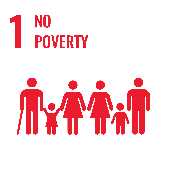 Objectif 1 :  Mettre fin à la pauvreté sous toutes ses formes partout dans le monde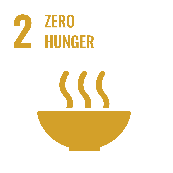 Objectif 2 :  Éliminer la faim, assurer la sécurité alimentaire et une meilleure nutrition et promouvoir l'agriculture durable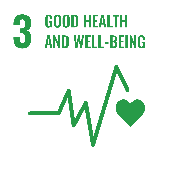 Objectif 3 :   Garantir une vie saine et promouvoir le bien-être de tous à tout âge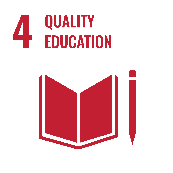 Objectif 4 :  Garantir une éducation de qualité inclusive et équitable pour tous et promouvoir les possibilités d'apprentissage tout au long de la vie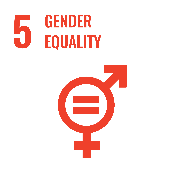 Objectif 5 :  Réaliser l'égalité des sexes et l'autonomisation de toutes les femmes et filles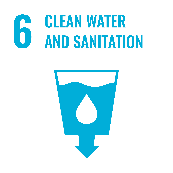 Objectif 6 :  Assurer la disponibilité et la gestion durable de l'eau et de l'assainissement pour tous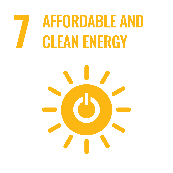 Objectif 7 :  Garantir l'accès de tous à une énergie abordable, fiable, durable et moderne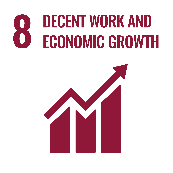 Objectif 8 :  Promouvoir une croissance économique soutenue, inclusive et durable, le plein emploi productif et un travail décent pour tous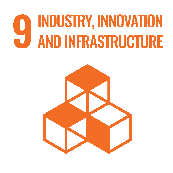 Objectif 9 :  Construire des infrastructures résilientes, promouvoir une industrialisation inclusive et durable et favoriser l'innovation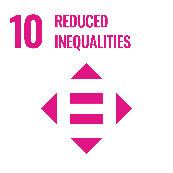 Objectif 10 :  Réduire les inégalités au sein des pays et entre eux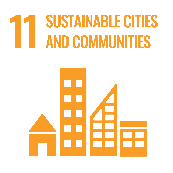 Objectif 11 :  Rendre les villes et les établissements humains inclusifs, sûrs, résilients et durables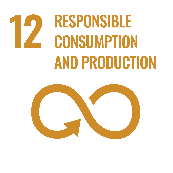 Objectif 12 :  Garantir des modes de consommation et de production durables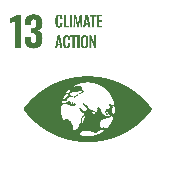 Objectif 13 :  Prendre des mesures urgentes pour lutter contre le changement climatique et ses conséquences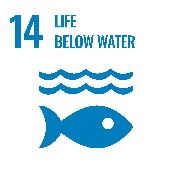 Objectif 14 :  Conserver et utiliser durablement les océans, les mers et les ressources marines pour le développement durable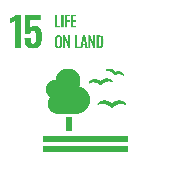 Objectif 15 :  Protéger, restaurer et promouvoir l'utilisation durable des écosystèmes terrestres, gérer durablement les forêts, lutter contre la désertification, stopper et inverser la dégradation des sols et la perte de biodiversité.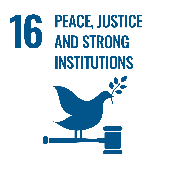 Objectif 16 :  Promouvoir des sociétés pacifiques et inclusives pour un développement durable, promouvoir l'accès à la justice pour tous et mettre en place des institutions efficaces, responsables et inclusives à tous les niveaux.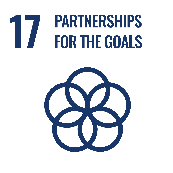 Objectif 17 :  Renforcer les moyens de mise en œuvre et revitaliser le partenariat mondial pour le développement durableOrganisation(s) chef(s) de file et parties prenantes du projet - Projet 1Organisation(s) chef(s) de file et parties prenantes du projet - Projet 1Organisation(s) chef(s) de file et parties prenantes du projet - Projet 1Organisation(s) chef(s) de file et parties prenantes du projet - Projet 1Organisation(s) chef(s) de file et parties prenantes du projet - Projet 1Aperçu des organisations impliquéesAperçu des organisations impliquéesAperçu des organisations impliquéesAperçu des organisations impliquéesAperçu des organisations impliquéesVeuillez décrire brièvement :les organisations impliquées dans la mise en œuvre du projet, leur intérêt et leur rôle, en faisant la distinction entre l'organisation qui dirige le projet proposé et les autres organisations qui y sont associées ;les expériences antérieures de l'organisation ou des organisations chef de file dans l'élaboration et la mise en œuvre de projets similaires ;le niveau d'engagement des organisations chefs de file et des organisations associées dans le projet proposé.Documents justificatifs pouvant être soumis pour cette section : Lettres de soutien/d'engagement au projet d'investissement proposé par des organisations associées, références de projets d'investissement similaires mis en œuvre par le promoteur du projet, etc.Veuillez décrire brièvement :les organisations impliquées dans la mise en œuvre du projet, leur intérêt et leur rôle, en faisant la distinction entre l'organisation qui dirige le projet proposé et les autres organisations qui y sont associées ;les expériences antérieures de l'organisation ou des organisations chef de file dans l'élaboration et la mise en œuvre de projets similaires ;le niveau d'engagement des organisations chefs de file et des organisations associées dans le projet proposé.Documents justificatifs pouvant être soumis pour cette section : Lettres de soutien/d'engagement au projet d'investissement proposé par des organisations associées, références de projets d'investissement similaires mis en œuvre par le promoteur du projet, etc.Veuillez décrire brièvement :les organisations impliquées dans la mise en œuvre du projet, leur intérêt et leur rôle, en faisant la distinction entre l'organisation qui dirige le projet proposé et les autres organisations qui y sont associées ;les expériences antérieures de l'organisation ou des organisations chef de file dans l'élaboration et la mise en œuvre de projets similaires ;le niveau d'engagement des organisations chefs de file et des organisations associées dans le projet proposé.Documents justificatifs pouvant être soumis pour cette section : Lettres de soutien/d'engagement au projet d'investissement proposé par des organisations associées, références de projets d'investissement similaires mis en œuvre par le promoteur du projet, etc.Veuillez décrire brièvement :les organisations impliquées dans la mise en œuvre du projet, leur intérêt et leur rôle, en faisant la distinction entre l'organisation qui dirige le projet proposé et les autres organisations qui y sont associées ;les expériences antérieures de l'organisation ou des organisations chef de file dans l'élaboration et la mise en œuvre de projets similaires ;le niveau d'engagement des organisations chefs de file et des organisations associées dans le projet proposé.Documents justificatifs pouvant être soumis pour cette section : Lettres de soutien/d'engagement au projet d'investissement proposé par des organisations associées, références de projets d'investissement similaires mis en œuvre par le promoteur du projet, etc.Veuillez décrire brièvement :les organisations impliquées dans la mise en œuvre du projet, leur intérêt et leur rôle, en faisant la distinction entre l'organisation qui dirige le projet proposé et les autres organisations qui y sont associées ;les expériences antérieures de l'organisation ou des organisations chef de file dans l'élaboration et la mise en œuvre de projets similaires ;le niveau d'engagement des organisations chefs de file et des organisations associées dans le projet proposé.Documents justificatifs pouvant être soumis pour cette section : Lettres de soutien/d'engagement au projet d'investissement proposé par des organisations associées, références de projets d'investissement similaires mis en œuvre par le promoteur du projet, etc.Propriété des actifs et structure de gestionPropriété des actifs et structure de gestionPropriété des actifs et structure de gestionPropriété des actifs et structure de gestionPropriété des actifs et structure de gestionVeuillez décrire brièvement :la structure de propriété de l'organisation ou des organisations chef de file sur les actifs concernés par le projet proposé ;les relations (juridiques) entre l'organisation chef de file et les organisations associées pour l'élaboration et la mise en œuvre du projet proposé ;la structure organisationnelle et les processus de prise de décision pour la mise en œuvre du projet, en expliquant comment les décisions sont prises et qui les prend.Le cas échéant, veuillez utiliser l'organigramme ci-dessous pour présenter la structure de gestion/gouvernance pour l'élaboration et la mise en œuvre du projet proposé.Veuillez décrire brièvement :la structure de propriété de l'organisation ou des organisations chef de file sur les actifs concernés par le projet proposé ;les relations (juridiques) entre l'organisation chef de file et les organisations associées pour l'élaboration et la mise en œuvre du projet proposé ;la structure organisationnelle et les processus de prise de décision pour la mise en œuvre du projet, en expliquant comment les décisions sont prises et qui les prend.Le cas échéant, veuillez utiliser l'organigramme ci-dessous pour présenter la structure de gestion/gouvernance pour l'élaboration et la mise en œuvre du projet proposé.Veuillez décrire brièvement :la structure de propriété de l'organisation ou des organisations chef de file sur les actifs concernés par le projet proposé ;les relations (juridiques) entre l'organisation chef de file et les organisations associées pour l'élaboration et la mise en œuvre du projet proposé ;la structure organisationnelle et les processus de prise de décision pour la mise en œuvre du projet, en expliquant comment les décisions sont prises et qui les prend.Le cas échéant, veuillez utiliser l'organigramme ci-dessous pour présenter la structure de gestion/gouvernance pour l'élaboration et la mise en œuvre du projet proposé.Veuillez décrire brièvement :la structure de propriété de l'organisation ou des organisations chef de file sur les actifs concernés par le projet proposé ;les relations (juridiques) entre l'organisation chef de file et les organisations associées pour l'élaboration et la mise en œuvre du projet proposé ;la structure organisationnelle et les processus de prise de décision pour la mise en œuvre du projet, en expliquant comment les décisions sont prises et qui les prend.Le cas échéant, veuillez utiliser l'organigramme ci-dessous pour présenter la structure de gestion/gouvernance pour l'élaboration et la mise en œuvre du projet proposé.Veuillez décrire brièvement :la structure de propriété de l'organisation ou des organisations chef de file sur les actifs concernés par le projet proposé ;les relations (juridiques) entre l'organisation chef de file et les organisations associées pour l'élaboration et la mise en œuvre du projet proposé ;la structure organisationnelle et les processus de prise de décision pour la mise en œuvre du projet, en expliquant comment les décisions sont prises et qui les prend.Le cas échéant, veuillez utiliser l'organigramme ci-dessous pour présenter la structure de gestion/gouvernance pour l'élaboration et la mise en œuvre du projet proposé.Profil de risque de l'entité ou des entités qui seront financièrement responsablesProfil de risque de l'entité ou des entités qui seront financièrement responsablesProfil de risque de l'entité ou des entités qui seront financièrement responsablesProfil de risque de l'entité ou des entités qui seront financièrement responsablesProfil de risque de l'entité ou des entités qui seront financièrement responsablesVeuillez fournir des informations sur le profil de risque financier de la ou des entités qui seront financièrement responsables de l'élaboration et de la mise en œuvre du projet proposé. Il peut s'agir, par exemple, d'une évaluation financière, des sûretés et garanties envisagées et/ou de la cote de crédit des entités financièrement responsables, si elle est disponible.Documents justificatifs pouvant être soumis pour cette section : les budgets des communes et les états financiers des années précédentes, la preuve de la solvabilité des promoteurs de projets, y compris, par exemple, l'analyse de la situation financière de la collectivité locale, l'évaluation de l'économie locale dans laquelle la commune opère, l'évaluation de l'environnement macro-économique national, etc.Veuillez fournir des informations sur le profil de risque financier de la ou des entités qui seront financièrement responsables de l'élaboration et de la mise en œuvre du projet proposé. Il peut s'agir, par exemple, d'une évaluation financière, des sûretés et garanties envisagées et/ou de la cote de crédit des entités financièrement responsables, si elle est disponible.Documents justificatifs pouvant être soumis pour cette section : les budgets des communes et les états financiers des années précédentes, la preuve de la solvabilité des promoteurs de projets, y compris, par exemple, l'analyse de la situation financière de la collectivité locale, l'évaluation de l'économie locale dans laquelle la commune opère, l'évaluation de l'environnement macro-économique national, etc.Veuillez fournir des informations sur le profil de risque financier de la ou des entités qui seront financièrement responsables de l'élaboration et de la mise en œuvre du projet proposé. Il peut s'agir, par exemple, d'une évaluation financière, des sûretés et garanties envisagées et/ou de la cote de crédit des entités financièrement responsables, si elle est disponible.Documents justificatifs pouvant être soumis pour cette section : les budgets des communes et les états financiers des années précédentes, la preuve de la solvabilité des promoteurs de projets, y compris, par exemple, l'analyse de la situation financière de la collectivité locale, l'évaluation de l'économie locale dans laquelle la commune opère, l'évaluation de l'environnement macro-économique national, etc.Veuillez fournir des informations sur le profil de risque financier de la ou des entités qui seront financièrement responsables de l'élaboration et de la mise en œuvre du projet proposé. Il peut s'agir, par exemple, d'une évaluation financière, des sûretés et garanties envisagées et/ou de la cote de crédit des entités financièrement responsables, si elle est disponible.Documents justificatifs pouvant être soumis pour cette section : les budgets des communes et les états financiers des années précédentes, la preuve de la solvabilité des promoteurs de projets, y compris, par exemple, l'analyse de la situation financière de la collectivité locale, l'évaluation de l'économie locale dans laquelle la commune opère, l'évaluation de l'environnement macro-économique national, etc.Veuillez fournir des informations sur le profil de risque financier de la ou des entités qui seront financièrement responsables de l'élaboration et de la mise en œuvre du projet proposé. Il peut s'agir, par exemple, d'une évaluation financière, des sûretés et garanties envisagées et/ou de la cote de crédit des entités financièrement responsables, si elle est disponible.Documents justificatifs pouvant être soumis pour cette section : les budgets des communes et les états financiers des années précédentes, la preuve de la solvabilité des promoteurs de projets, y compris, par exemple, l'analyse de la situation financière de la collectivité locale, l'évaluation de l'économie locale dans laquelle la commune opère, l'évaluation de l'environnement macro-économique national, etc.Analyse des parties prenantesAnalyse des parties prenantesAnalyse des parties prenantesAnalyse des parties prenantesAnalyse des parties prenantesVeuillez décrire brièvement :les autres parties prenantes impliquées (société civile, universités, acteurs économiques, etc.) et leur rôle dans l'élaboration et la mise en œuvre réussies du projet ;les besoins et les attentes des parties prenantes identifiées à l'égard du projet proposé ;le niveau actuel de soutien des parties prenantes identifiées au développement et à la mise en œuvre du projet proposé.Documents justificatifs pouvant être soumis pour cette section :  rapport sur les résultats d'une analyse des parties prenantes réalisée pour le projet d'investissement proposé, rapport sur les résultats des processus de consultation publique et des réunions des parties prenantes, etc.Veuillez décrire brièvement :les autres parties prenantes impliquées (société civile, universités, acteurs économiques, etc.) et leur rôle dans l'élaboration et la mise en œuvre réussies du projet ;les besoins et les attentes des parties prenantes identifiées à l'égard du projet proposé ;le niveau actuel de soutien des parties prenantes identifiées au développement et à la mise en œuvre du projet proposé.Documents justificatifs pouvant être soumis pour cette section :  rapport sur les résultats d'une analyse des parties prenantes réalisée pour le projet d'investissement proposé, rapport sur les résultats des processus de consultation publique et des réunions des parties prenantes, etc.Veuillez décrire brièvement :les autres parties prenantes impliquées (société civile, universités, acteurs économiques, etc.) et leur rôle dans l'élaboration et la mise en œuvre réussies du projet ;les besoins et les attentes des parties prenantes identifiées à l'égard du projet proposé ;le niveau actuel de soutien des parties prenantes identifiées au développement et à la mise en œuvre du projet proposé.Documents justificatifs pouvant être soumis pour cette section :  rapport sur les résultats d'une analyse des parties prenantes réalisée pour le projet d'investissement proposé, rapport sur les résultats des processus de consultation publique et des réunions des parties prenantes, etc.Veuillez décrire brièvement :les autres parties prenantes impliquées (société civile, universités, acteurs économiques, etc.) et leur rôle dans l'élaboration et la mise en œuvre réussies du projet ;les besoins et les attentes des parties prenantes identifiées à l'égard du projet proposé ;le niveau actuel de soutien des parties prenantes identifiées au développement et à la mise en œuvre du projet proposé.Documents justificatifs pouvant être soumis pour cette section :  rapport sur les résultats d'une analyse des parties prenantes réalisée pour le projet d'investissement proposé, rapport sur les résultats des processus de consultation publique et des réunions des parties prenantes, etc.Veuillez décrire brièvement :les autres parties prenantes impliquées (société civile, universités, acteurs économiques, etc.) et leur rôle dans l'élaboration et la mise en œuvre réussies du projet ;les besoins et les attentes des parties prenantes identifiées à l'égard du projet proposé ;le niveau actuel de soutien des parties prenantes identifiées au développement et à la mise en œuvre du projet proposé.Documents justificatifs pouvant être soumis pour cette section :  rapport sur les résultats d'une analyse des parties prenantes réalisée pour le projet d'investissement proposé, rapport sur les résultats des processus de consultation publique et des réunions des parties prenantes, etc.Stratégie d'engagement des parties prenantesStratégie d'engagement des parties prenantesStratégie d'engagement des parties prenantesStratégie d'engagement des parties prenantesStratégie d'engagement des parties prenantesVeuillez utiliser le tableau ci-dessous pour décrire la stratégie envisagée pour favoriser l'engagement des parties prenantes énumérées au point 3.2.4 :Types de parties prenantes Il peut s'agir, par exemple, de fournisseurs d'énergie, d'entreprises de services énergétiques, d'entreprises locales, de citoyens, de résidents de la zone de mise en œuvre du projet, de groupes environnementaux, d'organisations communautaires, d'entreprises de construction et d'entrepreneurs, etc.L'intérêt de chaque partie prenante pour le projet proposé peut être évalué à l'aide de l'échelle figurant dans la colonne correspondante. Veuillez cocher une case si la partie prenante concernée est peu intéressée par le développement et la mise en œuvre du projet proposé ; deux cases si la partie prenante concernée est moyennement intéressée par le développement et la mise en œuvre du projet proposé ; et trois cases si la partie prenante concernée est très intéressée par le développement et la mise en œuvre du projet proposé.L'influence de chaque partie prenante dans le projet proposé peut également être évaluée à l'aide de l'échelle figurant dans la colonne correspondante. Veuillez cocher une case si la partie prenante concernée a une faible influence sur les résultats du projet ; deux cases si la partie prenante concernée a une influence moyenne sur les résultats du projet ; et trois cases si la partie prenante concernée a une grande influence sur les résultats du projet.Les activités d'engagement peuvent comprendre des activités d'information générale et de sensibilisation, des enquêtes et des études, des consultations publiques et des réunions de parties prenantes, l'organisation de groupes de discussion, l'élaboration d'outils de collaboration, des événements communautaires, etc.Les instruments/canaux de communication sont, par exemple, les courriels, les appels téléphoniques et les vidéoconférences, le site web du projet, les médias sociaux, les bulletins d'information, etc.Veuillez utiliser le tableau ci-dessous pour décrire la stratégie envisagée pour favoriser l'engagement des parties prenantes énumérées au point 3.2.4 :Types de parties prenantes Il peut s'agir, par exemple, de fournisseurs d'énergie, d'entreprises de services énergétiques, d'entreprises locales, de citoyens, de résidents de la zone de mise en œuvre du projet, de groupes environnementaux, d'organisations communautaires, d'entreprises de construction et d'entrepreneurs, etc.L'intérêt de chaque partie prenante pour le projet proposé peut être évalué à l'aide de l'échelle figurant dans la colonne correspondante. Veuillez cocher une case si la partie prenante concernée est peu intéressée par le développement et la mise en œuvre du projet proposé ; deux cases si la partie prenante concernée est moyennement intéressée par le développement et la mise en œuvre du projet proposé ; et trois cases si la partie prenante concernée est très intéressée par le développement et la mise en œuvre du projet proposé.L'influence de chaque partie prenante dans le projet proposé peut également être évaluée à l'aide de l'échelle figurant dans la colonne correspondante. Veuillez cocher une case si la partie prenante concernée a une faible influence sur les résultats du projet ; deux cases si la partie prenante concernée a une influence moyenne sur les résultats du projet ; et trois cases si la partie prenante concernée a une grande influence sur les résultats du projet.Les activités d'engagement peuvent comprendre des activités d'information générale et de sensibilisation, des enquêtes et des études, des consultations publiques et des réunions de parties prenantes, l'organisation de groupes de discussion, l'élaboration d'outils de collaboration, des événements communautaires, etc.Les instruments/canaux de communication sont, par exemple, les courriels, les appels téléphoniques et les vidéoconférences, le site web du projet, les médias sociaux, les bulletins d'information, etc.Veuillez utiliser le tableau ci-dessous pour décrire la stratégie envisagée pour favoriser l'engagement des parties prenantes énumérées au point 3.2.4 :Types de parties prenantes Il peut s'agir, par exemple, de fournisseurs d'énergie, d'entreprises de services énergétiques, d'entreprises locales, de citoyens, de résidents de la zone de mise en œuvre du projet, de groupes environnementaux, d'organisations communautaires, d'entreprises de construction et d'entrepreneurs, etc.L'intérêt de chaque partie prenante pour le projet proposé peut être évalué à l'aide de l'échelle figurant dans la colonne correspondante. Veuillez cocher une case si la partie prenante concernée est peu intéressée par le développement et la mise en œuvre du projet proposé ; deux cases si la partie prenante concernée est moyennement intéressée par le développement et la mise en œuvre du projet proposé ; et trois cases si la partie prenante concernée est très intéressée par le développement et la mise en œuvre du projet proposé.L'influence de chaque partie prenante dans le projet proposé peut également être évaluée à l'aide de l'échelle figurant dans la colonne correspondante. Veuillez cocher une case si la partie prenante concernée a une faible influence sur les résultats du projet ; deux cases si la partie prenante concernée a une influence moyenne sur les résultats du projet ; et trois cases si la partie prenante concernée a une grande influence sur les résultats du projet.Les activités d'engagement peuvent comprendre des activités d'information générale et de sensibilisation, des enquêtes et des études, des consultations publiques et des réunions de parties prenantes, l'organisation de groupes de discussion, l'élaboration d'outils de collaboration, des événements communautaires, etc.Les instruments/canaux de communication sont, par exemple, les courriels, les appels téléphoniques et les vidéoconférences, le site web du projet, les médias sociaux, les bulletins d'information, etc.Veuillez utiliser le tableau ci-dessous pour décrire la stratégie envisagée pour favoriser l'engagement des parties prenantes énumérées au point 3.2.4 :Types de parties prenantes Il peut s'agir, par exemple, de fournisseurs d'énergie, d'entreprises de services énergétiques, d'entreprises locales, de citoyens, de résidents de la zone de mise en œuvre du projet, de groupes environnementaux, d'organisations communautaires, d'entreprises de construction et d'entrepreneurs, etc.L'intérêt de chaque partie prenante pour le projet proposé peut être évalué à l'aide de l'échelle figurant dans la colonne correspondante. Veuillez cocher une case si la partie prenante concernée est peu intéressée par le développement et la mise en œuvre du projet proposé ; deux cases si la partie prenante concernée est moyennement intéressée par le développement et la mise en œuvre du projet proposé ; et trois cases si la partie prenante concernée est très intéressée par le développement et la mise en œuvre du projet proposé.L'influence de chaque partie prenante dans le projet proposé peut également être évaluée à l'aide de l'échelle figurant dans la colonne correspondante. Veuillez cocher une case si la partie prenante concernée a une faible influence sur les résultats du projet ; deux cases si la partie prenante concernée a une influence moyenne sur les résultats du projet ; et trois cases si la partie prenante concernée a une grande influence sur les résultats du projet.Les activités d'engagement peuvent comprendre des activités d'information générale et de sensibilisation, des enquêtes et des études, des consultations publiques et des réunions de parties prenantes, l'organisation de groupes de discussion, l'élaboration d'outils de collaboration, des événements communautaires, etc.Les instruments/canaux de communication sont, par exemple, les courriels, les appels téléphoniques et les vidéoconférences, le site web du projet, les médias sociaux, les bulletins d'information, etc.Veuillez utiliser le tableau ci-dessous pour décrire la stratégie envisagée pour favoriser l'engagement des parties prenantes énumérées au point 3.2.4 :Types de parties prenantes Il peut s'agir, par exemple, de fournisseurs d'énergie, d'entreprises de services énergétiques, d'entreprises locales, de citoyens, de résidents de la zone de mise en œuvre du projet, de groupes environnementaux, d'organisations communautaires, d'entreprises de construction et d'entrepreneurs, etc.L'intérêt de chaque partie prenante pour le projet proposé peut être évalué à l'aide de l'échelle figurant dans la colonne correspondante. Veuillez cocher une case si la partie prenante concernée est peu intéressée par le développement et la mise en œuvre du projet proposé ; deux cases si la partie prenante concernée est moyennement intéressée par le développement et la mise en œuvre du projet proposé ; et trois cases si la partie prenante concernée est très intéressée par le développement et la mise en œuvre du projet proposé.L'influence de chaque partie prenante dans le projet proposé peut également être évaluée à l'aide de l'échelle figurant dans la colonne correspondante. Veuillez cocher une case si la partie prenante concernée a une faible influence sur les résultats du projet ; deux cases si la partie prenante concernée a une influence moyenne sur les résultats du projet ; et trois cases si la partie prenante concernée a une grande influence sur les résultats du projet.Les activités d'engagement peuvent comprendre des activités d'information générale et de sensibilisation, des enquêtes et des études, des consultations publiques et des réunions de parties prenantes, l'organisation de groupes de discussion, l'élaboration d'outils de collaboration, des événements communautaires, etc.Les instruments/canaux de communication sont, par exemple, les courriels, les appels téléphoniques et les vidéoconférences, le site web du projet, les médias sociaux, les bulletins d'information, etc.Type de partie prenanteIntérêt pour le projetInfluence pour le projetActivités d’engagement prévuesInstruments/canaux de communication Analyse juridique - Projet 1Faisabilité juridique de l'investissement envisagéVeuillez décrire les exigences légales (locales, nationales et éventuellement internationales) applicables à l'investissement envisagé, par exemple les réglementations concernant :les programmes et conditions d'investissement disponiblesl'approche d'investissement envisagéela structure et le calendrier des différentes étapes de l'investissement (y compris les marchés publics ou les règles de comptabilisation de la dette).Veuillez inclure une description des évaluations et études préparatoires réalisées au cours de l'élaboration du concept d'investissement en ce qui concerne les exigences légales applicables au projet. Si une évaluation des incidences sur l'environnement (EIE) est nécessaire, veuillez indiquer si elle a déjà été réalisée et quels en ont été les principaux résultats.Documents justificatifs pouvant être soumis pour cette section : Analyse juridique réalisée pour le projet proposé, autres évaluations et études préparatoires concernant les exigences juridiques applicables au projet, évaluation des incidences sur l'environnement (EIE).Incitations et obstacles juridiques/réglementairesVeuillez décrire les éventuelles incitations juridiques/réglementaires et la manière dont elles seront utilisées au profit du projet proposé, ainsi que les éventuels obstacles juridiques/réglementaires et la manière dont ils seront surmontés.Analyse économique et financière - Projet 1Analyse économique et financière - Projet 1Analyse économique et financière - Projet 1Analyse économique et financière - Projet 1Analyse économique et financière - Projet 1Analyse économique et financière - Projet 1Analyse économique et financière - Projet 1Estimation des coûts et des recettesEstimation des coûts et des recettesEstimation des coûts et des recettesEstimation des coûts et des recettesEstimation des coûts et des recettesEstimation des coûts et des recettesEstimation des coûts et des recettesSur la base des estimations faites dans le fichier Excel du modèle financier de l'EUCF pour le projet, veuillez résumer dans les tableaux ci-dessous :Les économies de coûts et autres recettes attendues, en indiquant les chiffres en EUR/an et en pourcentage des recettes totales. Les coûts estimés par catégorie de coûts, en distinguant les CAPEX et les OPEX, en indiquant les chiffres en EUR/an pour les OPEX, en EUR pour les CAPEX, et en pourcentage du total des CAPEX ou des OPEX.Sur la base des estimations faites dans le fichier Excel du modèle financier de l'EUCF pour le projet, veuillez résumer dans les tableaux ci-dessous :Les économies de coûts et autres recettes attendues, en indiquant les chiffres en EUR/an et en pourcentage des recettes totales. Les coûts estimés par catégorie de coûts, en distinguant les CAPEX et les OPEX, en indiquant les chiffres en EUR/an pour les OPEX, en EUR pour les CAPEX, et en pourcentage du total des CAPEX ou des OPEX.Sur la base des estimations faites dans le fichier Excel du modèle financier de l'EUCF pour le projet, veuillez résumer dans les tableaux ci-dessous :Les économies de coûts et autres recettes attendues, en indiquant les chiffres en EUR/an et en pourcentage des recettes totales. Les coûts estimés par catégorie de coûts, en distinguant les CAPEX et les OPEX, en indiquant les chiffres en EUR/an pour les OPEX, en EUR pour les CAPEX, et en pourcentage du total des CAPEX ou des OPEX.Sur la base des estimations faites dans le fichier Excel du modèle financier de l'EUCF pour le projet, veuillez résumer dans les tableaux ci-dessous :Les économies de coûts et autres recettes attendues, en indiquant les chiffres en EUR/an et en pourcentage des recettes totales. Les coûts estimés par catégorie de coûts, en distinguant les CAPEX et les OPEX, en indiquant les chiffres en EUR/an pour les OPEX, en EUR pour les CAPEX, et en pourcentage du total des CAPEX ou des OPEX.Sur la base des estimations faites dans le fichier Excel du modèle financier de l'EUCF pour le projet, veuillez résumer dans les tableaux ci-dessous :Les économies de coûts et autres recettes attendues, en indiquant les chiffres en EUR/an et en pourcentage des recettes totales. Les coûts estimés par catégorie de coûts, en distinguant les CAPEX et les OPEX, en indiquant les chiffres en EUR/an pour les OPEX, en EUR pour les CAPEX, et en pourcentage du total des CAPEX ou des OPEX.Sur la base des estimations faites dans le fichier Excel du modèle financier de l'EUCF pour le projet, veuillez résumer dans les tableaux ci-dessous :Les économies de coûts et autres recettes attendues, en indiquant les chiffres en EUR/an et en pourcentage des recettes totales. Les coûts estimés par catégorie de coûts, en distinguant les CAPEX et les OPEX, en indiquant les chiffres en EUR/an pour les OPEX, en EUR pour les CAPEX, et en pourcentage du total des CAPEX ou des OPEX.Sur la base des estimations faites dans le fichier Excel du modèle financier de l'EUCF pour le projet, veuillez résumer dans les tableaux ci-dessous :Les économies de coûts et autres recettes attendues, en indiquant les chiffres en EUR/an et en pourcentage des recettes totales. Les coûts estimés par catégorie de coûts, en distinguant les CAPEX et les OPEX, en indiquant les chiffres en EUR/an pour les OPEX, en EUR pour les CAPEX, et en pourcentage du total des CAPEX ou des OPEX.Recettes – Projet 1Recettes – Projet 1Recettes – Projet 1Recettes – Projet 1Recettes – Projet 1Recettes – Projet 1Recettes – Projet 1Ventes totalesEUR/anEUR/anEUR/anEUR/anEUR/an%Total des loyersEUR/anEUR/anEUR/anEUR/anEUR/an%Total des recettes récurrentes (par exemple, abonnements, ventes d'énergie, etc.)EUR/anEUR/anEUR/anEUR/anEUR/an%TOTAL (année)EUR/anEUR/anEUR/anEUR/anEUR/an100%CAPEX – Projet 1CAPEX – Projet 1CAPEX – Projet 1CAPEX – Projet 1CAPEX – Projet 1CAPEX – Projet 1CAPEX – Projet 1Étude de faisabilitéEUREUREUREUR%%Phase de construction 1EUREUREUREUR%%Phase de construction 2EUREUREUREUR%%…EUREUREUREUR%%TOTALEUREUREUREUR100%100%OPEX – Projet 1(Des lignes supplémentaires peuvent être ajoutées au tableau si d'autres catégories de dépenses de fonctionnement sont prévues).OPEX – Projet 1(Des lignes supplémentaires peuvent être ajoutées au tableau si d'autres catégories de dépenses de fonctionnement sont prévues).OPEX – Projet 1(Des lignes supplémentaires peuvent être ajoutées au tableau si d'autres catégories de dépenses de fonctionnement sont prévues).OPEX – Projet 1(Des lignes supplémentaires peuvent être ajoutées au tableau si d'autres catégories de dépenses de fonctionnement sont prévues).OPEX – Projet 1(Des lignes supplémentaires peuvent être ajoutées au tableau si d'autres catégories de dépenses de fonctionnement sont prévues).OPEX – Projet 1(Des lignes supplémentaires peuvent être ajoutées au tableau si d'autres catégories de dépenses de fonctionnement sont prévues).OPEX – Projet 1(Des lignes supplémentaires peuvent être ajoutées au tableau si d'autres catégories de dépenses de fonctionnement sont prévues).LoyerEUR/anEUR/anEUR/anEUR/an%%Salaires et rémunérationsEUR/anEUR/anEUR/anEUR/an%%Frais comptables et juridiquesEUR/anEUR/anEUR/anEUR/an%%Frais de vente et de marketingEUR/anEUR/anEUR/anEUR/an%%Fournitures de bureauEUR/anEUR/anEUR/anEUR/an%%RéparationsEUR/anEUR/anEUR/anEUR/an%%Dépenses de services publicsEUR/anEUR/anEUR/anEUR/an%%Coûts des marchandises venduesEUR/anEUR/anEUR/anEUR/an%%Frais bancairesEUR/anEUR/anEUR/anEUR/an%%Coût de l'énergieEUR/anEUR/anEUR/anEUR/an%%…EUR/anEUR/anEUR/anEUR/an%%TOTAL (année)EUR/yEUR/yEUR/yEUR/y100%100%Mesures financièresMesures financièresMesures financièresMesures financièresMesures financièresMesures financièresMesures financièresSur la base des estimations réalisées dans le fichier Excel du modèle financier de l'EUCF, veuillez indiquer dans le tableau ci-dessous les paramètres financiers calculés pour le projet proposé.Sur la base des estimations réalisées dans le fichier Excel du modèle financier de l'EUCF, veuillez indiquer dans le tableau ci-dessous les paramètres financiers calculés pour le projet proposé.Sur la base des estimations réalisées dans le fichier Excel du modèle financier de l'EUCF, veuillez indiquer dans le tableau ci-dessous les paramètres financiers calculés pour le projet proposé.Sur la base des estimations réalisées dans le fichier Excel du modèle financier de l'EUCF, veuillez indiquer dans le tableau ci-dessous les paramètres financiers calculés pour le projet proposé.Sur la base des estimations réalisées dans le fichier Excel du modèle financier de l'EUCF, veuillez indiquer dans le tableau ci-dessous les paramètres financiers calculés pour le projet proposé.Sur la base des estimations réalisées dans le fichier Excel du modèle financier de l'EUCF, veuillez indiquer dans le tableau ci-dessous les paramètres financiers calculés pour le projet proposé.Sur la base des estimations réalisées dans le fichier Excel du modèle financier de l'EUCF, veuillez indiquer dans le tableau ci-dessous les paramètres financiers calculés pour le projet proposé.Taux de rendement interne des fonds propres (TRI) (Pas utile pour les projets financés sans fonds propres)Taux de rendement interne des fonds propres (TRI) (Pas utile pour les projets financés sans fonds propres)Taux de rendement interne des fonds propres (TRI) (Pas utile pour les projets financés sans fonds propres)%%%%Taux de rendement interne du projet (TRI)Taux de rendement interne du projet (TRI)Taux de rendement interne du projet (TRI)%%%%Période de remboursement (Pas utile pour les projets financés sans fonds propres) Période de remboursement (Pas utile pour les projets financés sans fonds propres) Période de remboursement (Pas utile pour les projets financés sans fonds propres) annéesannéesannéesannéesValeur actuelle nette (VAN) (Pas utile pour les projets financés par des sources non remboursables.)Valeur actuelle nette (VAN) (Pas utile pour les projets financés par des sources non remboursables.)Valeur actuelle nette (VAN) (Pas utile pour les projets financés par des sources non remboursables.)EUREUREUREURApproche financière et sources de financementApproche financière et sources de financementApproche financière et sources de financementApproche financière et sources de financementApproche financière et sources de financementApproche financière et sources de financementApproche financière et sources de financementSur la base des estimations réalisées dans le modèle financier Excel de l'EUCF, veuillez indiquer le montant total de l'investissement prévu pour le projet proposé et la composition de ce chiffre en termes de sources de financement envisagées pour financer sa mise en œuvre. Les sources de financement de l'investissement total doivent être différenciées entre les sources de financement remboursables et les sources de financement non remboursables. Les sources de financement remboursables peuvent également être différenciées entre les sources de financement privées et publiques, en indiquant laquelle de chaque source spécifique constituera l'approche de financement envisagée.Sur la base des estimations réalisées dans le modèle financier Excel de l'EUCF, veuillez indiquer le montant total de l'investissement prévu pour le projet proposé et la composition de ce chiffre en termes de sources de financement envisagées pour financer sa mise en œuvre. Les sources de financement de l'investissement total doivent être différenciées entre les sources de financement remboursables et les sources de financement non remboursables. Les sources de financement remboursables peuvent également être différenciées entre les sources de financement privées et publiques, en indiquant laquelle de chaque source spécifique constituera l'approche de financement envisagée.Sur la base des estimations réalisées dans le modèle financier Excel de l'EUCF, veuillez indiquer le montant total de l'investissement prévu pour le projet proposé et la composition de ce chiffre en termes de sources de financement envisagées pour financer sa mise en œuvre. Les sources de financement de l'investissement total doivent être différenciées entre les sources de financement remboursables et les sources de financement non remboursables. Les sources de financement remboursables peuvent également être différenciées entre les sources de financement privées et publiques, en indiquant laquelle de chaque source spécifique constituera l'approche de financement envisagée.Sur la base des estimations réalisées dans le modèle financier Excel de l'EUCF, veuillez indiquer le montant total de l'investissement prévu pour le projet proposé et la composition de ce chiffre en termes de sources de financement envisagées pour financer sa mise en œuvre. Les sources de financement de l'investissement total doivent être différenciées entre les sources de financement remboursables et les sources de financement non remboursables. Les sources de financement remboursables peuvent également être différenciées entre les sources de financement privées et publiques, en indiquant laquelle de chaque source spécifique constituera l'approche de financement envisagée.Sur la base des estimations réalisées dans le modèle financier Excel de l'EUCF, veuillez indiquer le montant total de l'investissement prévu pour le projet proposé et la composition de ce chiffre en termes de sources de financement envisagées pour financer sa mise en œuvre. Les sources de financement de l'investissement total doivent être différenciées entre les sources de financement remboursables et les sources de financement non remboursables. Les sources de financement remboursables peuvent également être différenciées entre les sources de financement privées et publiques, en indiquant laquelle de chaque source spécifique constituera l'approche de financement envisagée.Sur la base des estimations réalisées dans le modèle financier Excel de l'EUCF, veuillez indiquer le montant total de l'investissement prévu pour le projet proposé et la composition de ce chiffre en termes de sources de financement envisagées pour financer sa mise en œuvre. Les sources de financement de l'investissement total doivent être différenciées entre les sources de financement remboursables et les sources de financement non remboursables. Les sources de financement remboursables peuvent également être différenciées entre les sources de financement privées et publiques, en indiquant laquelle de chaque source spécifique constituera l'approche de financement envisagée.Sur la base des estimations réalisées dans le modèle financier Excel de l'EUCF, veuillez indiquer le montant total de l'investissement prévu pour le projet proposé et la composition de ce chiffre en termes de sources de financement envisagées pour financer sa mise en œuvre. Les sources de financement de l'investissement total doivent être différenciées entre les sources de financement remboursables et les sources de financement non remboursables. Les sources de financement remboursables peuvent également être différenciées entre les sources de financement privées et publiques, en indiquant laquelle de chaque source spécifique constituera l'approche de financement envisagée.Montant total de l'investissement - Projet 1Montant total de l'investissement - Projet 1EUREUR100%100%100%Sources de financement non remboursablesSources de financement non remboursablesEUREUR% de l'investissement total% de l'investissement total% de l'investissement totalSubventions communales/régionalesSubventions communales/régionalesEUREUR% du total des fonds non remboursables% du total des fonds non remboursables% du total des fonds non remboursablesSubventions nationalesSubventions nationalesEUREUR% du total des fonds non remboursables% du total des fonds non remboursables% du total des fonds non remboursablesSubvention européennes Subvention européennes EUREUR% du total des fonds non remboursables% du total des fonds non remboursables% du total des fonds non remboursablesRessources propres des communesRessources propres des communesEUREUR% du total des fonds non remboursables% du total des fonds non remboursables% du total des fonds non remboursablesAutres (veuillez préciser ci-dessous)Autres (veuillez préciser ci-dessous)EUREUR% du total des fonds non remboursables% du total des fonds non remboursables% du total des fonds non remboursablesAutres sources de financement non remboursables : ..................... .............................. ........................Autres sources de financement non remboursables : ..................... .............................. ........................Autres sources de financement non remboursables : ..................... .............................. ........................Autres sources de financement non remboursables : ..................... .............................. ........................Autres sources de financement non remboursables : ..................... .............................. ........................Autres sources de financement non remboursables : ..................... .............................. ........................Autres sources de financement non remboursables : ..................... .............................. ........................Autres sources de financement non remboursables : ..................... .............................. ........................Sources de financement remboursablesSources de financement remboursablesEUREUR% de l'investissement total% de l'investissement total% de l'investissement totalSources de financement privées remboursablesSources de financement privées remboursablesEUREUR% du total des sources de financement rachetables% du total des sources de financement rachetables% du total des sources de financement rachetablesBanques commerciales (La dette dans le modèle financier de l'EUCF Excel)Banques commerciales (La dette dans le modèle financier de l'EUCF Excel)EUREUR% du total des fonds privés remboursables% du total des fonds privés remboursables% du total des fonds privés remboursablesFonds d'investissement/ investissements institutionnels (Fonds propres dans le modèle financier de l'EUCF Excel)Fonds d'investissement/ investissements institutionnels (Fonds propres dans le modèle financier de l'EUCF Excel)EUREUR% du total des fonds privés remboursables% du total des fonds privés remboursables% du total des fonds privés remboursablesInvestisseurs/financeurs privés (y compris les citoyens) (Fonds propres dans le modèle financier de l'EUCF Excel)Investisseurs/financeurs privés (y compris les citoyens) (Fonds propres dans le modèle financier de l'EUCF Excel)EUREUR% du total des fonds privés remboursables% du total des fonds privés remboursables% du total des fonds privés remboursablesAutres (veuillez préciser ci-dessous)Autres (veuillez préciser ci-dessous)EUREUR% du total des fonds privés remboursables% du total des fonds privés remboursables% du total des fonds privés remboursablesAutres sources de financement privé remboursable : ...........................................................................Autres sources de financement privé remboursable : ...........................................................................Autres sources de financement privé remboursable : ...........................................................................Autres sources de financement privé remboursable : ...........................................................................Autres sources de financement privé remboursable : ...........................................................................Autres sources de financement privé remboursable : ...........................................................................Autres sources de financement privé remboursable : ...........................................................................Autres sources de financement privé remboursable : ...........................................................................Sources de financement publiques remboursablesSources de financement publiques remboursablesEUREUR% du total des sources de financement rachetables% du total des sources de financement rachetables% du total des sources de financement rachetablesBanques de développement nationales/régionales (La dette dans le modèle financier de l'EUCF Excel)Banques de développement nationales/régionales (La dette dans le modèle financier de l'EUCF Excel)EUREUR% du total des fonds publics remboursables% du total des fonds publics remboursables% du total des fonds publics remboursablesBanques multilatérales/institutions financières internationales (La dette dans le modèle financier de l'EUCF Excel)Banques multilatérales/institutions financières internationales (La dette dans le modèle financier de l'EUCF Excel)EUREUR% du total des fonds publics remboursables% du total des fonds publics remboursables% du total des fonds publics remboursablesAutres (veuillez préciser ci-dessous)Autres (veuillez préciser ci-dessous)EUREUR% du total des fonds publics remboursables% du total des fonds publics remboursables% du total des fonds publics remboursablesAutres sources de financement public remboursable : ..................... .............................. ........................Autres sources de financement public remboursable : ..................... .............................. ........................Autres sources de financement public remboursable : ..................... .............................. ........................Autres sources de financement public remboursable : ..................... .............................. ........................Autres sources de financement public remboursable : ..................... .............................. ........................Autres sources de financement public remboursable : ..................... .............................. ........................Autres sources de financement public remboursable : ..................... .............................. ........................Feuille de route d'investissement - Projet 1Feuille de route d'investissement - Projet 1Feuille de route d'investissement - Projet 1Feuille de route d'investissement - Projet 1Feuille de route d'investissement - Projet 1Feuille de route d'investissement - Projet 1Feuille de route d'investissement - Projet 1Veuillez utiliser le tableau ci-dessous pour présenter l'état actuel et les prochaines étapes prévues dans le processus de lancement des investissements planifiés et de mise en œuvre du projet proposé.La colonne étape d'investissement fait référence aux actions prévues par le bénéficiaire pour lancer les investissements planifiés et mettre en œuvre le projet d'investissement proposé (par exemple, la planification, la mise en service, la construction, etc.) Chaque étape d'investissement prévue peut être décrite plus en détail dans la colonne "Description de l'étape d'investissement".Documents justificatifs pouvant être soumis pour cette section : Graphique de Gantt, autres documents sur la planification du développement et de la mise en œuvre.Veuillez utiliser le tableau ci-dessous pour présenter l'état actuel et les prochaines étapes prévues dans le processus de lancement des investissements planifiés et de mise en œuvre du projet proposé.La colonne étape d'investissement fait référence aux actions prévues par le bénéficiaire pour lancer les investissements planifiés et mettre en œuvre le projet d'investissement proposé (par exemple, la planification, la mise en service, la construction, etc.) Chaque étape d'investissement prévue peut être décrite plus en détail dans la colonne "Description de l'étape d'investissement".Documents justificatifs pouvant être soumis pour cette section : Graphique de Gantt, autres documents sur la planification du développement et de la mise en œuvre.Veuillez utiliser le tableau ci-dessous pour présenter l'état actuel et les prochaines étapes prévues dans le processus de lancement des investissements planifiés et de mise en œuvre du projet proposé.La colonne étape d'investissement fait référence aux actions prévues par le bénéficiaire pour lancer les investissements planifiés et mettre en œuvre le projet d'investissement proposé (par exemple, la planification, la mise en service, la construction, etc.) Chaque étape d'investissement prévue peut être décrite plus en détail dans la colonne "Description de l'étape d'investissement".Documents justificatifs pouvant être soumis pour cette section : Graphique de Gantt, autres documents sur la planification du développement et de la mise en œuvre.Veuillez utiliser le tableau ci-dessous pour présenter l'état actuel et les prochaines étapes prévues dans le processus de lancement des investissements planifiés et de mise en œuvre du projet proposé.La colonne étape d'investissement fait référence aux actions prévues par le bénéficiaire pour lancer les investissements planifiés et mettre en œuvre le projet d'investissement proposé (par exemple, la planification, la mise en service, la construction, etc.) Chaque étape d'investissement prévue peut être décrite plus en détail dans la colonne "Description de l'étape d'investissement".Documents justificatifs pouvant être soumis pour cette section : Graphique de Gantt, autres documents sur la planification du développement et de la mise en œuvre.Veuillez utiliser le tableau ci-dessous pour présenter l'état actuel et les prochaines étapes prévues dans le processus de lancement des investissements planifiés et de mise en œuvre du projet proposé.La colonne étape d'investissement fait référence aux actions prévues par le bénéficiaire pour lancer les investissements planifiés et mettre en œuvre le projet d'investissement proposé (par exemple, la planification, la mise en service, la construction, etc.) Chaque étape d'investissement prévue peut être décrite plus en détail dans la colonne "Description de l'étape d'investissement".Documents justificatifs pouvant être soumis pour cette section : Graphique de Gantt, autres documents sur la planification du développement et de la mise en œuvre.Veuillez utiliser le tableau ci-dessous pour présenter l'état actuel et les prochaines étapes prévues dans le processus de lancement des investissements planifiés et de mise en œuvre du projet proposé.La colonne étape d'investissement fait référence aux actions prévues par le bénéficiaire pour lancer les investissements planifiés et mettre en œuvre le projet d'investissement proposé (par exemple, la planification, la mise en service, la construction, etc.) Chaque étape d'investissement prévue peut être décrite plus en détail dans la colonne "Description de l'étape d'investissement".Documents justificatifs pouvant être soumis pour cette section : Graphique de Gantt, autres documents sur la planification du développement et de la mise en œuvre.Veuillez utiliser le tableau ci-dessous pour présenter l'état actuel et les prochaines étapes prévues dans le processus de lancement des investissements planifiés et de mise en œuvre du projet proposé.La colonne étape d'investissement fait référence aux actions prévues par le bénéficiaire pour lancer les investissements planifiés et mettre en œuvre le projet d'investissement proposé (par exemple, la planification, la mise en service, la construction, etc.) Chaque étape d'investissement prévue peut être décrite plus en détail dans la colonne "Description de l'étape d'investissement".Documents justificatifs pouvant être soumis pour cette section : Graphique de Gantt, autres documents sur la planification du développement et de la mise en œuvre.#Etape d’investissementDescription de l'étape d'investissement prévueDate de début prévueDate de fin prévuePrincipaux résultatsActeur responsable12345678…Liste des annexes du modèle de concept d'investissementListe des annexes du modèle de concept d'investissementEn utilisant les puces, veuillez indiquer dans le tableau ci-dessous les annexes à soumettre avec le concept d'investissement pour étayer les informations fournies dans chaque section. Si plusieurs projets s'appliquent au concept d'investissement proposé, veuillez préciser dans le nom de l'annexe le projet auquel le document se réfère. Les documents justificatifs pouvant être soumis sont énumérés dans les exigences de chaque section.En utilisant les puces, veuillez indiquer dans le tableau ci-dessous les annexes à soumettre avec le concept d'investissement pour étayer les informations fournies dans chaque section. Si plusieurs projets s'appliquent au concept d'investissement proposé, veuillez préciser dans le nom de l'annexe le projet auquel le document se réfère. Les documents justificatifs pouvant être soumis sont énumérés dans les exigences de chaque section.Contexte et justification du concept général d'investissement……Mesures techniques prévues……Analyse du marché et obstacles……Mesures d'impact attendues du concept d'investissement proposé……Description des mesures prévues……Aperçu des organisations impliquées……Profil de risque de l'entité ou des entités qui seront financièrement responsables……Analyse des parties prenantes……Faisabilité juridique de l'investissement envisagé……Analyse économique et financière……Feuille de route pour l'investissement……